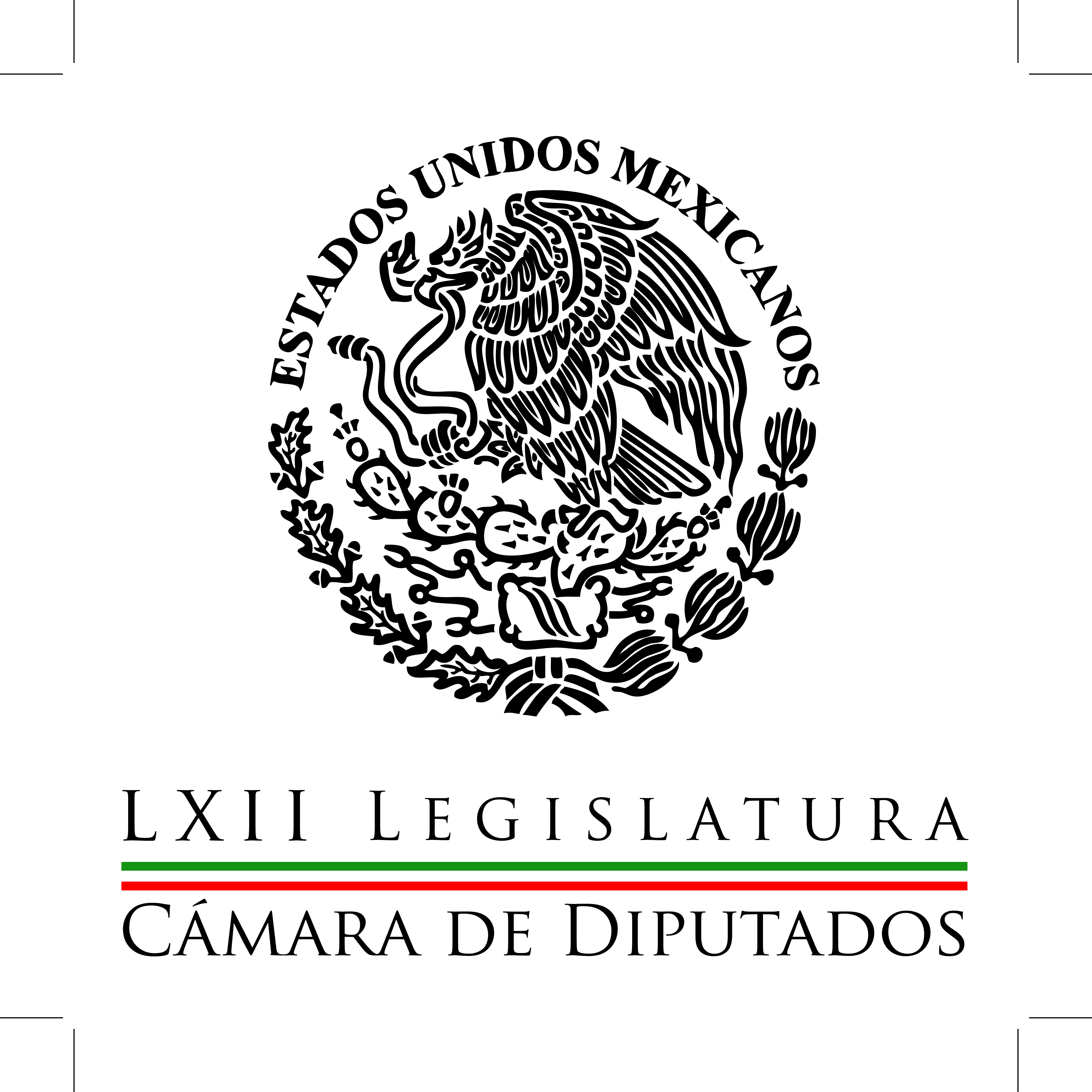 Carpeta InformativaPrimer CorteResumen: Ningún partido se salva de infiltración del crimen; falta aplicar filtros: diputadosDiputados aprueban reforma sobre igualdad en las comunidades indígenas  Niega el panista Ricardo Villarreal nexos con empresario capturado con Héctor Beltrán LeyvaVidegaray y Guajardo detallan iniciativa para impulsar la producción y competencia Angélica de la Peña: Senado votó la Ley Sobre Derechos de la Niñez Mariana Gómez del Campo: Senado aprueba Ley General de Niñas, Niños y Adolescentes 03 de octubre de 2014TEMA(S): Trabajo Legislativo FECHA: 03/10/14HORA: 00:00NOTICIERO: MVS NoticiasEMISIÓN: Primer CorteESTACION: OnlineGRUPO: MVS  0Ningún partido se salva de infiltración del crimen; falta aplicar filtros: diputadosEl presidente de la Mesa Directiva de la Cámara de Diputados, Silvano Aureoles, consideró que el único modo de atacar de fondo el fenómeno de la infiltración del crimen organizado en los partidos políticos es tener “cero tolerancia” con las personas que pudieran tener lazos con la delincuencia o actos ilícitos.Agregó que a su consideración, los entes políticos deberían pedir  a instancias como el Centro de Investigación y Seguridad Nacional (CISEN), la Procuraduría General de la República (PGR), la Secretaría de Marina (SEMAR) y la Secretaría de la Defensa Nacional (SEDENA), dar una opinión sobre los antecedentes de los candidatos, a fin de garantizar perfiles y evitar que quienes ocuparán cargos públicos tengan nexos con la delincuencia.Por su parte,  el coordinador del Partido de la Revolución Democrática (PRD) en San Lázaro, Miguel Alonso, señaló que se han aprobado los cambios legales necesarios para prevenir que los candidatos a puestos de elección tengan conexiones con el crimen.Sin embargo, cuando después de ser electos se vinculan con la delincuencia, eso ya rebasa la esfera de los partidos políticos, agregó.Alonso Raya recalcó que ni políticos ni empresarios ni periodistas, se han escapado de la influencia de la criminalidad. Esto, en referencia al video en que dos reporteros aparecen con Servando Gómez Martínez, alias “La Tuta”, fundador de “Los Caballeros Templarios” en Michoacán.A su vez, el coordinador parlamentario del Partido Revolucionario Institucional (PRI), Manlio Fabio Beltrones, señaló que tras la detención del líder del cártel de Los Beltrán Leyva, Héctor Beltrán y de un empresario que resultó ser militante del Partido Verde Ecologista (PVEM), señaló que los entes políticos están obligados a analizar e “investigar” a los cuadros que presentan a la ciudadanía en elecciones.También señaló que sería importante ver todas las relaciones y ligas que la delincuencia pueda haber extendido formalmente con el pevemista involucrado.En tanto, el líder parlamentario del Partido Acción Nacional (PAN), José Isabel Trejo, indicó que la detención del líder de Los Beltrán Leyva es importante y se debe reconocer a la autoridad por ello, aunque el Gobierno Federal debería actuar con mayor rapidez.Sobre las fotos en las que aparecen el diputado Ricardo Villarreal y también el militante del Verde detenido, tras ser identificado como presunto operador financiero de la organización delictiva referida, Trejo Reyes señaló que es difícil para un legislador o funcionario, saber cuál de todas las personas con las que convive en actos públicos, tiene relación con la delincuencia.Dijo tener entendido que en el caso particular de Villarreal García, éste acudió a un evento con empresarios, en el que estuvo presente el ahora detenido. Sin embargo, será la autoridad la que permita conocer la verdad, manifestó.Coincidió con los coordinadores del PRD y el PRI, en el sentido de que el crimen tiene un alto poder corruptor y gran capacidad de inmiscuirse en las instituciones públicas, las vidas privadas, los ámbitos empresariales y de la sociedad en su conjunto.Manifestó que los personajes políticos deberían ser fiscalizados doblemente, por el riesgo que existe de que puedan ser cooptados, presionados y reclutados por la criminalidad. ys/m.TEMA(S): Trabajo Legislativo FECHA: 03/10/14HORA: 00:00NOTICIERO: MVS NoticiasEMISIÓN: Primer CorteESTACION: OnlineGRUPO: MVS  0Niega el panista Ricardo Villarreal nexos con empresario capturado con Héctor Beltrán LeyvaEl diputado panista Ricardo Villarreal García rechazó relación alguna con Germán Goyeneche Ortega, presunto operador financiero del cártel de los Beltrán Leyva, detenido el miércoles junto con Héctor Beltrán Leyva.El diputado guanajuatense negó cualquier vínculo con Goyeneche Ortega y argumentó, a medios de comunicación, que en la fotografía divulgada en redes sociales aparece junto al empresario ahora detenido porque coincidieron en un acto público.Ese encuentro, en San Miguen de Allende, fue convocado por la delegación municipal del Consejo Coordinador Empresarial y ahí acudieron representantes de distintos colegios, cámaras de empresarios y dueños de desarrollos inmobiliarios.“Es el lunes pasado, a las siete de la noche. De hecho, esa foto la sacaron de mi Facebook, yo la publiqué como publico todos los eventos. Era un evento público no era una reunión secreta, ni mucho menos. Era un evento público con cerca de 80 empresarios del municipio”, afirmó.Villarreal García aclaró que periódicamente tiene reuniones para informar lo que hace, para platicar sobre el rumbo que se da al país desde el Congreso, y en ese sentido fue invitado “entiendo y supongo yo que por el Consejo Coordinador Empresarial a la reunión”.Además, afirmó que en San Miguen de Allende y Querétaro, Germán Goyeneche era conocido como un empresario, “si él tiene vínculos con Beltrán Leyva, pues será un tema que tendrá que decidir la Procuraduría General de la República”.El diputado dijo que la única referencia que tenía del ahora detenido es que era socio del Club Hípico Otomí en de San Miguel de Allende, inaugurado por el presidente municipal Mauricio Trejo hace algunos meses.El legislador del Partido Acción Nacional (PAN), sostuvo que la ley y sobre todo la PGR “tiene que ir contra todos los empresarios que tengan vínculos con el narcotráfico y la delincuencia organizada en general”, y a partir de las investigaciones sancionar cuando así proceda.Ricardo Villarreal insistió que no tiene absolutamente nada que esconder en ese sentido, “con ningún ciudadano, ni de San Miguel, ni de Querétaro, ni de ninguna zona, sabíamos que el señor tenía un vínculo de esta naturaleza”.“Yo fui el invitado principal para hablar en ese evento sobre la reformas básicamente y sobre los proyectos que tenemos en el estado de Guanajuato, sobre todo platicamos (...) yo todos los fines de semana salgo de aquí, de México, y me voy a mi distrito a trabajar”. ys/m.TEMA(S): Trabajo LegislativoFECHA: 03/10/2014HORA: 06:44NOTICIERO: Once NoticiasEMISIÓN: Primer CorteESTACION: Canal 11GRUPO: IPN0Diputados aprueban reforma sobre igualdad en las comunidades indígenas  Evangelina Hernández, reportera: El 4 de noviembre del 2007, ella, con 27 años de edad, compitió para ser presidenta municipal de su pueblo, en Oaxaca. Los caciques de la asamblea comunitaria del pueblo, regido por usos y costumbres, lo impidieron. ¿El argumento? Ser mujer. En los próximos días en México ya no podrán suceder hechos como los acontecidos a Eufrosina Cruz, gracias a las modificaciones a la Constitución que fueron aprobadas este jueves en la Cámara de Diputados. Las modificaciones a la fracción tercera del artículo 2 de la Constitución señalan que las comunidades indígenas tendrán derecho a la libre determinación y a la autodeterminación y a elegir, de acuerdo con sus normas, procedimientos y prácticas tradicionales, a las autoridades o representantes para el ejercicio de sus formas de gobierno interno, garantizando que las mujeres y los hombres indígenas disfrutarán y ejercerán su derecho de votar y ser votados en condiciones de igualdad, así como a acceder y desempeñar los cargos públicos y de elección popular para los que hayan sido electas o designadas y de igual manera que en ningún caso las prácticas comunitarias podrán limitar los derechos político-electorales de los y las ciudadanas en la elección de sus autoridades municipales. Fue la propia Eufrosina quien promovió esta iniciativa. Con emoción y orgullo, subió a la tribuna a hablar sobre el tema. Insert de Eufrosina Cruz, diputada del PAN: “Para las mujeres indígenas que venimos de la montaña es el sueño de un futuro hacia la igualdad, porque significa el que nos llamen por nuestros nombres en la asamblea de nuestras comunidades, significa que nadie más diga qué es lo que tenemos que hacer”. Reportera: Las reformas a la Constitución, que fueron aprobadas por unanimidad, fueron turnadas al Senado y deberán ser avaladas también por al menos 17 congresos locales. Duración 3’16’’, nbsg/m. TEMA(S): Trabajo LegislativoFECHA: 03/10/2014HORA: 06:42NOTICIERO: Once NoticiasEMISIÓN: Primer CorteESTACION: Canal 11GRUPO: IPN0Videgaray y Guajardo detallan iniciativa para impulsar la producción y competencia Javier Solórzano, conductor: Los secretarios de Hacienda, Luis Videgaray, y de Economía, Ildefonso Guajardo, detallaron la iniciativa para impulsar la competencia y la productividad que el martes envió al Congreso el presidente Enrique Peña Nieto. Marco Antonio Reyes, reportero: Tener una planeación en materia económica de largo plazo e incrementar los niveles de productividad en México, son los objetivos centrales de la iniciativa de ley para impulsar la productividad y la competitividad. Insert de Luis Videgaray, secretario de Hacienda: "Solo a través del incremento a la productividad podemos acelerar de manera sostenida el crecimiento económico y lo que es aún más importante, incrementar el poder adquisitivo de los salarios, insisto, de manera no inflacionaria, de manera sostenida". Al dar a conocer los alcances y objetivos de esta ley que envió el presidente Enrique Peña Nieto a la Cámara de Diputados el pasado 30 de septiembre, el secretario de Hacienda explicó que la iniciativa establece modificaciones a los artículos 25 y 26 de la Constitución para fijar directrices económicas con una planeación mínima de 20 años. Otra de sus metas es el diseño de una política industrial que focalice apoyos a las pequeñas y medianas empresas. Insert de Ildefonso Guajardo, secretario de Economía: "Sientan las bases de una política nacional de fomento económico y desarrollo industrial a largo, acorde con las circunstancias de la economía mundial de nuestros días". Reportero: También incluye el diseño de políticas públicas específicas para el desarrollo de sectores como el agrícola o el turístico, con impacto regional. La formulación de indicadores que permitan evaluar los resultados, generar un ambiente de negocios que fomente la inversión y la generación de empleos formales. De ser aprobada por el Congreso, esta ley garantizaría la coordinación de los sectores público, social y privado, porque crea la figura de un Comité Nacional de Productividad, en el que participarán los distintos órdenes de Gobierno y los empresarios. Insert de Gerardo Gutiérrez Candiani, presidente del CCE: "La pequeña, la micro empresa pues está totalmente ausente de estas cadenas de valor, entonces, la productividad en sectores altamente manufactureros se han incrementado del 2000 hasta el 2014 más o menos incrementos del 6 por ciento anual. Y en esa misma proporción, son los decrecimientos que tienen las PyMES, sobre todo la micro y pequeña empresa". Reportero: La iniciativa ya fue turnada a Comisiones y se prevé que se convierta en ley y se promulgue en la primera semana de diciembre. Duración 2’25’’, nbsg/m. INFORMACIÓN GENERALTEMA(S): Trabajo LegislativoFECHA: 03/10/2014HORA: 06:32NOTICIERO: En los Tiempos de la RadioEMISIÓN: Primer CorteESTACION: 103.3 FMGRUPO: Fórmula0Angélica de la Peña: Senado votó la Ley Sobre Derechos de la Niñez Angélica de la Peña, colaboradora: Debo informar a tu audiencia que en el Senado de la República por fin logramos votar la Ley sobre Derechos de la niñez, la Ley General para los Derechos de Niñas, Niños y Adolescentes entrará en vigor en cuanto la Cámara de Diputados apruebe la minuta que les enviamos. Y esperamos que pueda impactar al presupuesto del siguiente año, de tal forma que las instituciones serán fortalecidas en sus nuevos deberes. Por supuesto tenemos que destacar que la iniciativa preferente enviada por el presidente tuvo cambios muy relevantes, pero de eso se trataba, que el Congreso de la Unión trabajase en además de dictaminar las iniciativas que teníamos de diversas senadoras y senadores. También tomar consideración de las distintas recomendaciones que desde el Consejo de Derechos Humanos de Naciones Unidas, el Comité de Derechos de la Niñez de Naciones Unidas y por supuesto las diversas propuestas de las Organizaciones No Gubernamentales especialistas en la materia todo lo que nos han planteado, claro que lo tuvimos que tomar como una referencia indispensable para el alcance de la ley. ¿En qué consiste?, brevemente enuncio; es una ley que protege los derechos humanos de niñas, niños menores de 18 años de edad, la doctrina que permea a esta iniciativa, es la doctrina de protección integral derivada de la Convención Internacional sobre Derechos de la Niñez, esto quiere decir que hay una serie de principios rectores muy importantes que tienen que trascender a la implementación de las acciones y las políticas gubernamentales para garantizar todos los derechos de provisión, de prevención, de promoción, de protección y de participación de sus derechos. Madres, padres, tutores, custodios, sociedad y Estado, tenemos la responsabilidad para garantizar plenamente los derechos de las niñas, y los niños y adolescentes y garantizarles un futuro distinto al que por desgracia, hoy está viviendo centenas de jóvenes en el país, que no encuentran la posibilidad de concretar su proyecto de vida. Duración 2’29’’, nbsg/m. TEMA(S): Trabajo LegislativoFECHA: 03/10/14HORA: NOTICIERO: En los Tiempos de la RadioEMISIÓN: Primer Corta ESTACION: 103.3 FMGRUPO: Fórmula0Mariana Gómez del Campo: Senado aprueba Ley General de Niñas, Niños y Adolescentes Mariana Gómez del Campo, colaboradora: Después de días de intenso trabajo, esta semana aprobamos en el Senado de la República la Ley General de Derechos de Niñas, Niños y Adolescentes, propuesta por el presidente Enrique Peña Nieto como iniciativa preferente. Es importante destacar que la iniciativa original que envió el mandatario mexicano fue modificada en un 90 por ciento. La opinión de las organizaciones de la sociedad civil fue totalmente coincidente con nuestra postura al considerar que se quedaba muy corta e impulsaba cambios meramente cosméticos. Muestra de ello es que no se asignaba un solo peso del presupuesto para su puesta en marcha, carecía de un verdadero sistema de garantías y no le daba voz a las niñas, niños y adolescentes, ni siquiera reconociéndolos como sujetos de derecho, sino viéndolos como objetos de protección. Los senadores de Acción Nacional aprovechamos esta oportunidad para aportar nuestro granito de arena, logramos que se tomara en consideración un gran número de las propuestas contenidas en la iniciativa que presentamos conjuntamente con senadores del PRD y del Partido del Trabajo. Logramos el reconocimiento del interés superior de la niñez y la accesibilidad como principios rectores y a los menores como sujetos de derecho, la inclusión en el tema de movilidad de la niñez y adolescencia migrante acompañada y no acompañada sin establecer distinciones por su nacionalidad o condición migratoria. Además que no sea el Instituto Nacional de Migración quien determine el interés superior y se incorporó como eje transversal el tema de la niñez y adolescencia con alguna discapacidad, poniéndose énfasis en la prevención. Me gustaría recibir sus comentarios a través de mi cuenta de Twitter @marianagc o de la página de Internet www.marianagomezdelcampo.mx , te escucho y actúo. 2’ 18”, Ma.m. TEMA(S): Trabajo LegislativoFECHA: 03/10/14HORA: NOTICIERO: En los Tiempos de la RadioEMISIÓN: Primer Corta ESTACION: 103.3 FMGRUPO: Fórmula0Joaquín López-Dóriga: Remesas crecen 7.3 por ciento Joaquín López-Dóriga, colaborador: En los primeros ocho meses de este año, de enero a agosto las remesas que mandan los mexicanos que viven en Estados Unidos crecieron un 7.3 por ciento. Este incremento está directamente relacionado con el repunte de la actividad económica de Estados Unidos en el segundo trimestre del año. De hecho, la tasa de desempleo estadounidense continuó con un trayecto a la baja (inaudible) un nivel de 7.7 por ciento en el octavo mes de 2014, cuando hace un año era del 9.1 por ciento, es decir, se están recuperando puestos de trabajo en la construcción, que es el mayor empleador de mexicanos. El envío de remesas lleva 13 meses consecutivos en números positivos, en agosto, sólo en agosto de este año las remesas ingresadas a México fueron de dos mil diez millones de dólares, es decir, un incremento anualizado del 5.77 por ciento. 1’ 01”, Ma.m. TEMA(S): Trabajo LegislativoFECHA: 03/10/14HORA: NOTICIERO: Primero NoticiasEMISIÓN: Primer Corta ESTACION: Canal 2GRUPO: Televisa0Enrique Campos Suárez: Presentan proyecto para impulsar crecimiento Enrique Campos Suárez, colaborador: Él es el secretario de Hacienda, Luis Videgaray. Aseguró que la iniciativa de ley para impulsar el crecimiento sostenido en la productibilidad y en la competitividad de la economía nacional que envió el presidente Peña Nieto al Congreso esta semana, busca elevar el desarrollo del país. Videgaray aclaró que las propuestas sobre el aumento del salario mínimo tienen su propia dinámica y ese proyecto no tiene el propósito de aumentarlo, pero sí el de revertir la caída de la productibilidad y con ello elevar el nivel de los ingresos de las familias. 35”, Ma.m. TEMA(S): Trabajo LegislativoFECHA: 03/10/14HORA: NOTICIERO: En los Tiempos de la RadioEMISIÓN: Primer Corta ESTACION: 103.3 FMGRUPO: Fórmula0Julián Alfonso Olivas: SFP da a conocer resultados desde el inicio de la administración Julián Alfonso Olivas, colaborador: En días recientes aquí en la Secretaría de la Función Pública hemos dado a conocer distintos resultados que se han obtenido desde el inicio de esta administración. En primer lugar, se señaló que en materia de aplicación de sanciones administrativas se hicieron, en el primer semestre de 2014, diez mil 16 sanciones a ocho mil 791 servidores públicos. En los últimos años, para el mismo período, se aplicaron en 2011 a tres mil 889 funcionarios, en 2011 a cuatro mil 284 servidores públicos y en 2013 a cuatro mil 564 empleados públicos. Por otro lado, se tienen programadas tres mil 187 auditorías, obteniéndose al primer semestre mil 539 de ellas, lo que representa un avance del 48 por ciento. También para este primer semestre del año en curso, la secretaría ha obtenido el reintegro de dos mil 868.7 millones de pesos a la Tesorería de la Federación y a las tesorerías de las entidades de la administración pública federal, que sumados a los tres mil 245.9 millones obtenidos desde el 1° de diciembre de 2012 al 31 de diciembre de 2013 han logrado un reintegro de seis mil 114.6 millones de pesos. Mire usted, Oscar Mario, con estas cifras se acredita que la Secretaría de la Función Pública continúa ejerciendo sus facultades a cabalidad, a pesar de que su existencia se encuentra sustentada en el régimen transitorio de una reforma a la Ley Orgánica de la Administración Pública, lo cual no ha sido impedimento para que ejerza sus funciones de manera plena, como lo ha venido haciendo desde el inicio de la administración del Presidente de la República, Enrique Peña Nieto, conforme a las instrucciones del propio Presidente. 2’ 24”, Ma.m. TEMA(S): Información General FECHA: 03/10/14HORA: 00:00NOTICIERO: MVS NoticiasEMISIÓN: Primer CorteESTACION: OnlineGRUPO: MVS 0Concluye Segob con declaratoria de emergencia en cuatro estadosLa Secretaría de Gobernación publicó en el Diario Oficial de la Federación que terminó la emergencia por daños que causó la intensa lluvia en municipios de cuatro estados de la República. Dichos sucesos se presentaron en Balleza, Bocoyna, Chihuahua, Nonoava y Ocampo en el Estado de Chihuahua; en Gómez Palacio y Lerdo en Durango; en Mazatlán, Sinaloa; y en los municipios de Aldama, González, Llera, Victoria y Xicoténcatl del Estado de Tamaulipas.De acuerdo con los lineamientos del Fondo para la Atención de Emergencias (Fonden), la autoridad local y sus municipios han recuperado su capacidad operativa y financiera, lo que les permitirá hacerse cargo de la emergencia sin el apoyo federal. ys/m.Carpeta InformativaSegundo CorteResumen: Ricardo Villarreal: Detención de Germán GoyenecheArturo Escobar: Afiliación de Germán Goyeneche en el Partido VerdeEufrosina Cruz Mendoza: Fue aprobadas reformas para que usos y costumbres no limiten derechosConfianza del consumidor repunta en septiembreSe cumple una semana de la desaparición de 43 estudiantes normalistas Posible quiebra de Oceanografía se decidirá a principios de 2015ALDF gasta 76 mdp para asesorías en seis meses03 de octubre de 2014TEMA(S): Trabajo Legislativo FECHA: 03/10/14HORA: 08.01NOTICIERO: En los Tiempos de la RadioEMISIÓN: Segundo CorteESTACION: 103.3 FMGRUPO: Radio Fórmula  0Ricardo Villarreal: Detención de Germán GoyenecheOscar Mario Beteta (OMB), conductor: Seguramente usted está enterado que en la captura de Héctor Beltrán Leyva, también se detiene a su supuesto operador financiero, Germán Goyeneche, quien de acuerdo a lo que destaca la prensa nacional, estuvo en primera fila en una reunión con el diputado federal Ricardo Villarreal, quien compite por la alcaldía de San Miguel de Allende, Guanajuato. Agradezco al diputado Villarreal García su disposición para con este espacio. Legislador, muchas gracias. Buen día. Ricardo Villarreal García (RV), diputado del PAN: Al contrario, muchas gracias por la llamada. OMB: ¿Conoce usted a Germán Goyeneche? RV: Sí. Antes quisiera aclarar: estoy enfocado en mi labor como legislador. No soy candidato del PAN a la alcaldía de San Miguel ni mucho menos, todavía los tiempos políticos no están en eso. Este era un evento en el que estaban cerca de 70 empresarios a los que yo fui a darles una plática sobre las distintas reformas que hemos aprobado en los últimos meses en la Cámara de Diputados Por ello estaban dentro de los empresarios, Germán Goyeneche era socio o propietario de un fraccionamiento con un club hípico muy importante que se llama Otomí y él fue representando a Otomí en este evento, evidentemente nadie tenía idea de los posibles vínculos de los que hoy la PGR dice. OMB: ¿Usted conocía a Germán Goyoneche tiempo atrás o simplemente se presentó en Guanajuato y que tenía que ver con el ramo inmobiliario? RV: Mira, él era una persona muy pública, muy activa, militante del Partido Verde Ecologista de México. La realidad lo conocíamos todos, todos sabíamos quién era y yo lo personal sabía quién era. Lo que no sabemos en la actualidad es si el crimen organizado puede estar atrás de alguno de los empresarios, como sucede en muchos casos. OMB: Entonces, para usted este empresario era uno común y corriente y que se "codeaba" con la sociedad sin ningún problema. RV: Sí, claro, tanto en Guanajuato como en Querétaro. OMB: Algunas preguntas del auditorio. La presencia de Héctor Beltrán Leyva y de este señor, supuestamente su operador financiero, Germán Goyeneche, tienen o no que ver con la descomposición del clima social o de seguridad, específicamente San Miguel Allende, una ciudad que ha sido catalogada como las mejores para el retiro a nivel mundial. RV: Desafortunadamente sí, en los últimos meses, quizás un par de años, las cosas no han estado tan bien como estuvieron dentro de mucho tiempo. No es nada de alarmarnos. Sin embargo, sí ha habido problemas de seguridad. Fue uno de los temas que platiqué con los empresarios, pues porque evidentemente es tema que nos preocupa a todos y evidentemente pues no es una buena noticia que detuvieran al señor Beltrán Leyva en nuestro municipio, porque somos un municipio que vive en más de 80 por ciento de turismo y evidentemente pues estás notas no abonan al beneficio turístico de San Miguel de allende. OMB: Entonces ¿el fondo podría ser lo que hasta hoy quizá nos enteramos después de la detención de Héctor Beltrán Leyva, que su cartel, su organización estaba operando también en San Miguel de Allende? RV: Eso no lo puedo yo saber. Yo como legislador, no tengo a mi cargo las fuerzas de inteligencia, ni de seguridad pública, la verdad sería muy atrevido hacer un comentario al respecto. No sé quién opere la plaza, lo que sí nos alarma es que estuviera tan campante en el municipio, ¿no? OMB: ¿Se dedica a la política desde cuándo? RV: Tengo mi despacho como abogado, tengo varios años militando en el Partido Acción Nacional desde el año 2000, he tenido varios cargos dentro de mi propio partido y mi primer cargo de elección popular es cuando fui electo por los ciudadanos, diputado federal en el año 2012. OMB: ¿La relación de su hermano con este órgano político influyó para que usted se afiliara al PAN? RV: Pues como muchísimos ciudadanos y jóvenes yo tenía en el año 2000, 19 años, queríamos un cambio en el país, queríamos que las cosas que veíamos que no estaban funcionando cambiaran y eso me hizo decidir a Acción Nacional. Y hoy estoy convencido que es una institución que le hace ganar muchísimo beneficio a nuestro país y creo que no me equivoqué en haber escogido este gran partido. OMB: ¿La detención de Beltrán Leyva y el señor Goyeneche Ortega va a influir para recuperar el clima de seguridad en San Miguel de Allende? RV: Yo creo que tenemos que redoblar esfuerzos, aunque también un tema importante es que, según las notas, este personaje no vivía en San Miguel, sino en Querétaro. Esperemos que esto no nos haga daño en el municipio. OMB: En relación a todo este tema ¿no sería bueno reflexionar sobre el tema de las candidaturas independientes? Porque los comicios que se van a llevar a cabo el próximo 7 de junio de 2015 darán la bienvenida a este nuevo actor en las contiendas electorales mexicanas y los candidatos tendrán que superar muchísimos obstáculos para poder competir los llamados "ciudadanos sin partido". Será la primera vez en casi 70 años, mientras algunos legisladores describen este hecho como un avance, pues la realidad es que los requisitos exigidos son excesivos y anticipan que esto limitará la participación de los aspirantes. Tantos requisitos para el candidato independiente no es la vacuna para garantizar que no tengan nexos con financiamiento ilegal o dudoso. RV: Tienes mucha razón, el tema de las candidaturas independientes es muy importante, mientras más participación ciudadana haya en nuestra democracia creo que mejor va a funcionar, sí tiene requisitos complicados como todo experimento. Veremos qué pasa en la próxima elección. Será la primera vez, como bien nos dices, que tengamos que cambiar ciudadanos y seguramente vendrán en la próxima legislatura, después de medir la experiencia, nuevas reformas. Nosotros, como legisladores tenemos que estar muy atentos a la realidad social, que es cambiante, y estar haciendo las reformas para mejorar las cosas. Sobre el tema de la corrupción económica en las campañas, yo creo que todos tenemos, como políticos, muchísima responsabilidad pues de tener muy cuidadosamente fiscalizado de donde vienen los recursos. Y además vienen perfectamente publicados. Lo que no se vale es que se gasten toneladas de recursos en las campañas políticas y que lo hagan por debajo del agua sin que sean fiscalizadas por los órganos. Es un tema muy importante que debemos tener mucho cuidado. En el PAN votamos porque se gasten menos recursos en las campañas políticas. Tú sabes que una de las modificaciones en la reforma político-electoral es que quien se pase de los topes de campaña se le elimine su registro, incluso como candidato, porque las elecciones deben de ganarse con convencimiento y no con dinero. OMB: Ahí está. Volviendo a lo de las candidaturas independientes, que no necesariamente después de tantos requisitos evitarían financiarse con dinero ilegal, pues destacadísimos michoacanos, desde un señor de apellido Godoy y compañía. RV: Totalmente de acuerdo. Desafortunadamente. Y creo que es un tema que durante los próximos meses y años se tiene que trabajar muy a fondo, porque definitivamente pues es muy alarmante para la sociedad y para todos ver políticos inmiscuidos en la delincuencia o que abiertamente se sientan con la delincuencia organizada. Lo de Michoacán, los videos que hemos visto creo que son un claro ejemplo de lo que no se debe de hacer. Un político nunca debe de pactar con el crimen organizado porque al final del día nosotros estamos para guardar y hacer guardar nuestra Constitución y las leyes que de ella emanen, como bien dice la Constitución, y, por ende, tenemos que predicar con el ejemplo, la ley no se pacta, se aplica. OMB: Así como lo de usted pudiera ser como señala, señor legislador, -y debemos de creerle como ciudadanos- una coincidencia desafortunada, pues ojalá esto sirva y otros muchos años, repito, pues Michoacán específicamente, porque hay varios, que se disminuyan los requisitos para las candidaturas independientes, porque en el caso de esta nueva figura, la primera vez que podrán competir por un puesto de elección popular en muchos años, la sociedad se convierte en automático en el mayor y mejor supervisor de cómo se gasten los dineros. RV: Coincido plenamente. Yo creo que mientras más participación haya de la sociedad de los ciudadanos en este país en política, mejor van a funcionar las cosas. Creo que un país participativo siempre será un país que funcione mucho mejor. OMB: Señor diputado, algún comentario final, porque yo creo que lo que no se vale es que... No sé el caso de usted, pero pues tampoco se vale que la prensa juzgue y sentencie con antelación. No estoy refiriéndome exclusivamente a su caso, pero pues es una situación incómoda en la que usted se ve inmerso, al menos de inmediato. ¿Cuál sería su mensaje? RV: Agradecerte que podamos aclararle a la sociedad, evidentemente pues es un tema muy delicado y por supuesto que hay quienes hacer uso político, engañar la imagen de un servidor con este tipo de cosas, pero pues son temas muy delicados. Yo creo que a nadie le gusta que lo liguen con el crimen organizado y sobre todo, ya entra en temas hasta de seguridad personal y familiar. Creo que son temas muy delicados. Desafortunadamente en este país vivimos (sic), tenemos que trabajar muchísimo para corregir los vicios. Hoy en día tenemos que tener muchísimo cuidado todos los ciudadanos porque nunca sabes quién está detrás de cada persona y eso nos pone las antenas de alerta a todos. OMB: ¿El haber coincidido en esta reunión con el señor Goyeneche le impide concursar por la alcaldía de San Miguel de Allende? RV: Yo creo que si eso fuera el caso nadie podría competir porque es la persona a la que todos los políticos de la zona conocían. Al final del día, era una persona muy pública. Y la realidad es que sí es cierto lo que dice la PGR -y eso saldrá de la propia averiguación- pues lo tenía muy bien manejado porque no parecía, ¿no? Era una persona demasiado pública como para tener un secreto de ese tamaño. OMB: Entonces tendrá usted la opción si así lo decide de competir por la alcaldía. RV. Estoy en espera de que mi partido político decida quién debe ser el candidato a la alcaldía. Y tenemos un acuerdo muy civilizado para que sea el candidato más competitivo el que pueda salir a la calle a recuperar el municipio. OMB: El diputado Ricardo Villarreal tiene la conciencia tranquila, sino para empezar su precampaña o campaña porque todavía no llegan los tiempos si su intención de llegar a la alcaldía de San Miguel de Allende. RV: Para mí sería un gran honor poder servir al municipio desde esa trinchera. San Miguel de Allende es uno de los municipios más bonitos del mundo. Si el partido me lo permite y los ciudadanos así lo deciden lo haré con muchísimo gusto. OMB: Diputado Ricardo Villarreal García le agradezco mucho el que haya aceptado esta llamada. RV: Al contrario. Muchas gracias. Duración 20´14´´, ys/m.TEMA(S): Trabajo Legislativo FECHA: 03/10/14HORA: 09:02NOTICIERO: En los Tiempos de la RadioEMISIÓN: Segundo CorteESTACION: 103.3 FMGRUPO: Radio Fórmula0Arturo Escobar: Afiliación de Germán Goyeneche en el Partido VerdeOscar Mario Beteta (OMB), conductor: Vamos a conversar con Arturo Escobar y Vega, coordinador y vocero del Partido Verde Ecologista en la Cámara de Diputados, Don Arturo, buen día. Arturo Escobar y Vega (AEV), coordinador y vocero del Partido Verde Ecologista: Estimado Oscar Mario, un saludo. OMB: La detención de Germán Goyeneche obliga a su partido a aclarar su afiliación al partido, quien supuestamente era el operador financiero de Héctor Beltrán Leyva. AE: Efectivamente Oscar Mario. La realidad es que los sucesos de hace dos días, simplemente marcan antecedentes que lamentablemente vienen ocurriendo en nuestro país de forma cotidiana. Yo no lo conozco, pero lo que he platicado con Ricardo Astudillo y con gente de Querétaro es que era una persona de clase media, común y corriente, sí militante del Partido Verde, y subrayo que ayer la comisión de Honor y Justicia decidió de forma oficiosa suspender sus derechos como militante. Seguramente en los próximos días será expulsado del partido. Parece ser que en su secrecía vivía junto a un hombre muy importante del crimen organizado y esto sorprende. Lo que nos queda a nosotros es reconocer que sí era militante de nuestro partido, pero al mismo tiempo reaccionar porque hoy lamentablemente no tenemos otros instrumentos para poder conocer la actividad privada de nadie. Pasamos de la fe moral a empezar a conocer a la gente. Él no era dirigente del partido, era militante, pero a partir de ahí creo que el deslinde tiene que ser automático. El suspender sus derechos como militante era una acción obvia porque no puede haber lugar en la vida pública de gente vinculada con el crimen organizado. Estamos en una especie de vacío que lo único que nos queda es encontrar mejores controles internos en los partidos para que esta gente no penetre en los espacios públicos. OMB: Si me permite, después de la pausa me gustaría también abordar con usted, por ser un diputado serio, responsable, y que ha promovido muchas iniciativas a favor de temas distintos, hablar sobre tantos requisitos para las candidaturas independientes y que no vienen a ser ninguna vacuna para el financiamiento transparente de candidatos que pertenecen a un órgano político. AE: Por supuesto, encantado. Pausa OMB: ¿No valdría la pena reflexionar sobre los requisitos para poder competir por un puesto de elección popular como candidato independiente en las elecciones del domingo 7 de junio del 2015? Si bien ningún partido político tiene control sobre cada uno de sus afiliados o conoce todas las actividades de sus miembros, lo cierto es que tener buenos contactos de la dirigencia de cualquier partido facilita el ser candidato o precandidato. AE: La realidad es que no hay un filtro que pueda garantizar o blindar al cien por ciento el origen de la candidatura de un hombre o una mujer en cuanto a su calidad moral. La realidad es que hay un ejercicio de confianza, de conocimiento de la persona, de entrevista, de antecedentes políticos, empresariales, personales y académicos. El caso de este señor, y una vez que se le prueben los delitos por los cuales está siendo acusado, estamos viendo que engaña al Partido Verde, a las cámaras empresariales de San Miguel de Allende. Es un hombre que se hizo pasar por una persona que era otra. El filtro que se tiene para ser candidato independiente, lamentablemente, genera requisitos que pocas veces se van a poder cumplir: desde la posibilidad del porcentaje de firmas para ser candidato a un distrito o a un estado. Se dice "voy a cumplirle a un sector de la sociedad que está apelando a que los partidos políticos no obtengan el monopolio del registro de las candidaturas", pero por otro lado, "elevo tanto los requisitos que hago materialmente imposible la viabilidad de que puedan registrarse". Entonces, es una herramienta aspiracional que se establece en la Constitución, pero que en la parte de la ley se establecen requisitos imposibles de cumplir. En las democracias del mundo, el registro de los partidos políticos se tiene como una viabilidad para poder contender, pero también se abre la puerta para que el ciudadano que tenga aspiraciones personales de buscar un puesto de elección popular, lo pueda hacer de forma clara, rápida y sencilla. Una vez que este esfuerzo fracase el año que entra, vendrá otra reforma en 2018 donde se empiecen a liberar los requisitos para que cualquier ciudadano pueda contender en una elección a algún cargo popular. OMB: ¿No valdría la pena también hacer cambios y facilitar que candidatos independientes puedan competir por puestos de elección popular inmediatamente, cambiar las reglas? AE: Tenemos una prohibición para reformas las leyes electorales 90 días antes de que inicie el proceso electoral, que fue el 30 de julio. OMB: Como está la ley electoral desincentiva a cualquier mexicano para lograrlo como candidato independiente. AE: Estoy seguro que en un año estaremos en una conversación ante el fracaso de las candidaturas independientes. Lo que procede es la flexibilización de los requisitos para invitar a la sociedad a que participe en la vida pública de forma independiente. ys/m.TEMA(S): Trabajo Legislativo FECHA: 03/10/14HORA: 06:58NOTICIERO: Radio RedEMISIÓN: Segundo CorteESTACION: 88.1 FMGRUPO: Radio Centro0Eufrosina Cruz Mendoza: Fue aprobadas reformas para que usos y costumbres no limiten derechosSergio Sarmiento (SS), conductor: Hay una mujer que yo admiró, una de las mujeres que más admiró, debo decirle a usted en el planeta, se llama Eufrosina Cruz Mendoza, una mujer muy valiente que dejó su pueblo allá en Oaxaca cuando tenía si mal no recuerdo 13 años de edad, se fue a trabajar allá al Istmo, vendió tamales, hizo una carreta como contadora, empezó a tener éxito, fue maestra. Regresó allá a su pueblo en Oaxaca y quiso ser presidenta ser presidenta municipal de su pueblo. Sabe, lo más interesante es que ganó la elección, pero resulta que como era mejor, se decidió que por usos y costumbres ella no podía ser presidenta municipal. Desde entonces la he visto crecer, madurar, hacer esfuerzos. La vida primero luchar en contra de los usos y costumbres, o de los abusos y costumbres que le hayan impedido ser presidenta municipal allá en Quiegolani, el pueblo de Eufrosina. Después fue diputada local, ahora es diputada federal, presidenta de la Comisión de Asuntos indígenas en la Cámara de Diputados, y una de las cosas que ha hecho a todo lo largo de este tiempo es un esfuerzo, primero en Oaxaca para modificar la Constitución de Oaxaca, y después también para modificar la legislación de nuestro país, algo que parecería muy sencillo pero que ha sido muy difícil: reconocer los derechos políticos de las mujeres indígenas de México, que por los abusos y costumbres no se les pueda negar los mismos derechos que tienen los hombres. La diputada Eufrosina Cruz Mendoza está con nosotros. Eufrosina siempre lo he dicho abiertamente, ya sabe que la admiro, pero cuénteme de este logro, tengo entendido que por fin ha logrado que me contaba hace años que quería hacer. Ya lo logró, ¿Qué es lo que exactamente logró, Eufrosina? Eufrosina Cruz Mendoza (ECM), diputada PAN: Antes que nada don Sergio Sarmiento, nuevamente muchas gracias, uno de los hombres que nos ha acompañado en este sueño, como yo lo he dicho, ha sido usted. Sin hombres y mujeres como Lupita no se hubiese logrado, porque sensibilizar, porque tocar los corazones de los que toman este tipo de decisiones es bien complicado. Cuando hace ocho años, cuando me negaron mi derecho para ser presidenta a mi comunidad, me puse una meta de que nunca a una mujer en una comunidad padeciera lo que a mí me tocó padecer, y uno de los retos era modificar precisamente la Constitución de este país, pero como era de esos sueños imposibles, de cómo llegar a cambiar la Constitución de este país que también los indígenas somos mexicanos, por lo tanto también se tiene que adecuar las leyes de acuerdo a nuestras necesidades, de acuerdo a nuestros entornos, para ir dando visibilidad al rostro de los pueblos y comunidades indígenas. SS: ¿Exactamente qué cambió en la ley? Porque sé que cambió originalmente la Constitución de Oaxaca, ahora están modificando las leyes de todo el país. ECM: En el artículo 2 constitucional, apartado A de la fracción tercera de la Constitución, en donde ya quedó plasmado que ningún uso y costumbre pueda violentar los derechos políticos y humanos de las mujeres y de los hombres indígenas, y que ningún uso y costumbre pueda ostentarse para decir que por usos y costumbres pues las mujeres no puedan ejercer su derecho y su obligación de participar en el desarrollo de sus comunidades. Y ahí quedó plasmado tal cual, y esto significa que si alguien violenta los derechos humanos o políticos de las mujeres y al Instituto Nacional Electoral, el Tribunal Federal Electoral tendrán la responsabilidad y la obligación de anular esa lección, porque la Constitución no se puede interpretar de otra forma. La Constitución ya quedó tan clara que el día de ayer por unanimidad se aprobó en el Congreso Federal por 400 votos de los diputados presentes, ahora se turna al Senado de la República, de ahí va a ir a todos los congresos del país porque es una reforma constitucional. A lo mejor para mucha gente dirán que el votar y ser votado es lo menos importante, pero para las mujeres... SS: Por supuesto que no, porque además se le niega ese derecho a las mujeres exclusivamente en muchas comunidades por usos y costumbres. ECM: Efectivamente, y esto significa la posibilidad de ser visibles desde nuestra familia, desde el propio entorno de nuestra comunidad para aportar nuestra capacidad como mujeres. Y recientemente, quiero también comentar que Naciones Unidas primero la adoptó esta iniciativa dentro de sus 40 artículos que Naciones Unidas adoptó, en el artículo 17 quedó plasmado que todas las naciones que conforman Naciones Unidas en el tema de los derechos y reconocimiento de los pueblos indígenas, adoptarán las medidas legislativas y administrativas para generar ciudadanía y democracia para las mujeres. Y hoy México pues lo está haciendo con esta modificación al 2 constitucional, entonces por eso me siento contenta, me siento a lo mejor no satisfecha, porque viene el reto mayor, que es implementarla, que las autoridades tengan sensibilidad, pero ahí es donde pues seguirá, seguiremos en este camino ¿no?, y ahí es donde estará usted también. SS: Ya ve que yo siempre la he acompañado en esto, yo recuerdo que cuando a usted se le negó pues el derecho a ser presidente de su comunidad, que lo que me decían: “Bueno es que en este pueblo, en Santa María Quiegolani no se les permite ni votar a las mujeres” De hecho era un asombro el que usted fuera electa, e incluso se decía: “Si no se les permite, si no les permitimos votar a las mujeres ¿por qué le vamos a permitir ser presidentas municipales”, es lo que nos decían. Pero a mí me decían abogados: “Es que ya la Constitución prohíbe esa discriminación” y sin embargo pues en muchos, en muchos pueblos de Oaxaca, a través de los usos y costumbres, que recuerdo que usted me decía: “No, son abusos y costumbres”, se negaban éste, estos y otros derechos ¿no es así? ECM: Efectivamente, tenía que tenerlo claramente, porque a veces las instituciones cuando la ley no es clara, pues lo interpretan de acuerdo a su criterio y por eso era importante plasmarlo, que quedara… SS: … discriminación. ECM: … exactamente, en dónde queda que ningún uso y costumbre pueda violentar los derechos políticos-electorales de las mujeres de las comunidades indígenas. Y cuando se rompe eso, pues ahí es donde tendrá entrada las instituciones que protegen los derechos humanos y políticos para anular esa elección; y eso sienta las bases para que hoy por hoy, pues las mujeres ya no tengan miedo de participar en sus comunidades para el desarrollo. Y que quiero decir que no es el problema de nuestros usos y costumbres, el problema es quién se ostenta en eso para convertirlo en abusos y costumbres, porque nuestros usos y costumbres pues es nuestra fiesta, nuestra mayordomía, nuestra lengua, pero no la violación... SS: Nunca nadie ha cuestionado eso, pero sí se han usado los usos y costumbres para violar los derechos de las mujeres. ECM: Efectivamente, dicen: “Es que es por la autonomía de tu comunidad", "es que es por usos y costumbres”. No, a ver señores, los usos y costumbres de mi pueblo es mi fiesta, es mi mayordomía, es mi lengua, es mi vestimenta; no la violación a los derechos humanos, no la detención del desarrollo de mis comunidades; que nos nieguen educación, salud. Entonces todo eso conlleva esta reforma. SS: Usted me dijo alguna vez, Eufrosina, que se había ido de Quiegolani a los 13 años, ¿13 años es correcto? ECM: Efectivamente. SS: Porque no quería que la casaran y que se quedara ahí metida en su comunidad, porque también lo que vemos es esa violación, las niñas en particular no pueden tomar sus decisiones personales de cuándo, cómo se casan etcétera. ¿Esa es otra lucha posterior o está vinculada a esta lucha? ECM: Está vinculada con esto, porque al dar empoderamiento a las mujeres, ellas van a poder decidir con quién se van a casar, cuántos hijos van a tener; ya no vamos a escuchar la historia de la niña tzontzil, o la niña triqui que la cambiaron por los 30 mil, o la niña tzotzil pues ahora los papás del muchacho le quieren regresar, le están pidiendo los 15 mil pesos al papá, porque se gastaron en la fiesta siete mil y la muchacha pues huyó por la violencia que sufría. Ahora están exigiendo que se les pague los 15 mil, el papá está en la cárcel por no poder regresar los 15 mil que se gastaron por haber pedido a la muchacha. Ese tipo de historias son las que van a cambiar este tipo de reformas, a lo mejor para los que no han vivido en estos entornos pues es, no es nada, pero los que nacimos ahí significa muchísimo, porque es darle la posibilidad a las mujeres de ser mujeres, de ser y de estar sentadas en la explanada municipal, de estar en la misa y de formar parte del desarrollo para que ellas puedan mandar a sus hijas a la escuela. Porque con educación mi estado también va a salir adelante, porque no solamente es la pobreza del estómago, como yo lo he dicho, sino que es la pobreza también de la mente. El día que mi estado tenga la educación en plenitud, ese día también mi estado va a salir adelante, y yo sigo teniendo fe y esperanza de que vamos a salir adelante con las maestras y los maestros que quieran construir Oaxaca SS: Es Eufrosina Cruz Mendoza, vamos a seguir conversando con ella, vamos a ir a una pequeña pausa, regresamos en un momento más; está usted escuchando a una de las voces de la conciencia de México. Regresamos. Pausa SS: Me contaba en la pausa Eufrosina que precisamente por la modificación constitucional que usted impulsó en Oaxaca, ya hay logros, ya hay más mujeres en la vida pública de Oaxaca, incluso en comunidades indígenas, cuyos usos y costumbres, pues precluían, evitaban, la participación de la mujer. Cuéntenos, cómo está esa participación de la mujer indígena. ECM: Gracias a esas reformas del artículo 25 de la constitución del estado de Oaxaca, pues ya hay 11 presidentas municipales y ya hay casi 326 regidoras en el estado. A lo mejor para muchos es poquito, pero para nosotros significa muchísimo, y se lograron impugnar casi en siete municipios en donde se obligó a las autoridades de la propia comunidad a repetir las elecciones para incluir en la asamblea a las mujeres, como es el caso de San Bartolo Coyotepec, como es el caso de Santo Domingo Tomaltepec, está a 15 minutos de la capital; en Santa María Guienagati, que es otra comunidad del Istmo; de Santo Domingo Ozolotepec. Entonces, como esas comunidades, gracias a esa reforma, las mujeres ya no tuvieron miedo de exigir su participación para el desarrollo de sus comunidades. Entonces, yo me siento satisfecha porque gracias a esa rebeldía, como yo lo dije ayer en la tribuna, gracias a esa rebeldía no me gustó la imposición, no me gusta la imposición, yo creo que ningún ser humano nos gustan las imposiciones. Por eso, en el propio Congreso yo he votado como yo he creído que tengo que votar, no como lo tiene que ser la mayoría, porque pues ahora que tengo los ojos abiertos, ni modo que me voy a dejar, ¿verdad? Y yo creo que eso ha ayudado a que las instancias, hoy el Tribunal Federal Electoral tiene ya una jurisprudencia sobre el tema, de que pues ni un uso ni costumbre puede limitar los derechos humanos y políticos de las mujeres. SS: Porque cuando a usted la limitaron, los tribunales electorales dijeron: "Pues no podemos hacer nada, son usos y costumbres". ECM: Porque era a la autonomía, porque usos y costumbres para las instancias pues es un derecho constitudinaria, una ley no escrita. Por lo tanto se tenía que escribir, por eso el reto de decir: "Órale pues. Acá ya escrito, ahora ya no puedes decir 'Es que es la autonomía, es que es el derecho constitudinario, ya está escrito en la constitución de mi estado'". Ahora ya está escrita en la Constitución de mi país, porque también soy mexicana, porque también quiero aportar para el desarrollo del país, no que digan qué es lo que tengo que hacer, sino que también tengo capacidad para decir qué es lo que yo quiero hacer para este país, ¿no? SS: Eufrosina, tengo entendido que ayer que se votó esta iniciativa que usted subió a la tribuna, le acompañaba un hombre llamado Diego. Cuéntenos de Diego. ECM: Me acompañó mi nene, mi bebé de un año y seis meses, y para mí era importante que él estuviese ahí porque han sido muchas horas, muchos días de dejarlo solo, de estar cabildeando, porque no es fácil sensibilizar a muchos hombres cuando no nacieron, cuando no conocen o cuanto no entienden del porqué uno está peleando lo más... SS: ¿Lo está educando diferente de lo que usualmente se educa a los niños allá en las comunidades indígenas? ¿Cómo lo está educando? ECM: Lo estoy educando con mucho amor, pero también, al mismo tiempo también lo estoy educando desde chiquito que todos somos iguales, que no por el hecho de que él sea hombrecito, sea más. Al contrario, le estoy diciendo que las niñas y los niños son iguales y por eso para mí era importante que me acompañara, que me acompañó ayer, para que vea que las cosas no son fáciles en la vida, hay que ir construyéndolo y arrebatándolo, porque si no lo hacemos, nadie lo va a ser por nosotros, ¿no? Yo creo que nuestros sueños los tenemos que ir a rebotando, y más los que venimos de las comunidades, para que cuando nos vean en primera instancia, porque muchas veces somos invisibles. SS: Oiga, nos decía usted que obtuvo 400 votos en la Cámara de Diputados para esta iniciativa, me imagino que son de todos los partidos. ECM: De todos los partidos. SS: ¿Quiénes votaron en contra? ¿Hubo gente que votó en contra? ECM: Ningún voto en contra, había 400 asistentes y 400 los que votaron a favor por unanimidad y esto...es decir, que es un logro no de Eufrosina, sino que de muchos hombres y de muchas mujeres. Yo ayer lo decía, lo dedicaba yo a mi madre, a mi hermana, a las mujeres de mi comunidad. Hoy en mi pueblo pues ya votan las mujeres, ya hay tres regidoras que conforman el cabildo municipal y no perdimos nuestros usos y costumbres. Sigo cargando a la virgen del pueblo, sigo yendo al pueblo, le sigo debiendo muchas cosas a mi pueblo, le sigo debiendo el camino, le sigo debiendo la educación. A veces quisiera uno cambiar las cosas rápido, pero a veces aquí te topas con que no entienden eso, entonces yo creo que ahí vamos a seguir derramando esta agua para que ya la piedra se vaya suavizando un poquito más, porque todavía esta grande la piedra para derrumbarla pero pues ahí vamos. SS: Eufrosina Cruz Mendoza, presidenta de la Comisión de Asuntos Indígenas de la Cámara de Diputados, una mujer que acaba de obtener pues esa unanimidad en la Cámara de Diputados para una enmienda constitucional que da derechos iguales a las mujeres en materia política, aunque los usos y costumbres digan otra cosa. EC: Y que Naciones Unidas la adoptó ya, que por primera vez el tema indígena se eleva a un evento de jefes de Estado. Recientemente se hizo la Asamblea General de Naciones Unidas y las Naciones Unidas le dedicó un día a los pueblos y comunidades indígenas de todo el mundo, 173 jefes de Estado estuvieron presente y que ratificaron el documento en donde, en este documento en el artículo 17 quedó escrito el documento en donde ningún uso y costumbre pueda violentar los derechos humanos y políticos de las mujeres. Al contrario, estos estados tendrán que buscar el mecanismo para construir ciudadanía y democracia para las mujeres indígenas, yo creo que también es un logro que nunca imaginé que Naciones Unidas la adoptara primero y después mi país. SS: Esto está en la Declaración de las Naciones Unidas. EC: Que recientemente se adoptó... SS: En la Asamblea General. EC: En la Asamblea General. SS. Pues que le puedo decir Eufrosina, siempre es una gran admiración que le tengo y gracias por pelear desde hace ocho años o desde antes por dar esta igualdad a las mujeres indígenas. EC: No al contrario muchas gracias. Duración 17´44´´, ys/m.INFORMACIÓN GENERALTEMA(S): Información GeneralFECHA: 03/10/14HORA: 09:10NOTICIERO: Excélsior.comEMISIÓN: Segundo  CorteESTACION: OnlineGRUPO: Excélsior0Estudiantes del IPN se concentrarán en el Monumento a la RevoluciónRedacción: El Centro de Orientación Vial de la Secretaría de Seguridad Pública alertó a los capitalinos de una concentración-marcha a las 10 de la mañana en el Casco de Santo Tomás, y que partirá con rumbo al Monumento a la Revolución.La concentración a las 10 de la mañana será en el Casco de Santo Tomás con rumbo a la plancha del Monumento a la Revolución para después, desde ahí, dirigirse a las 15:00 horas rumbo a una cita en Gobernación, en la calle de Bucareli.En su cuenta de Twitter, la SSPDFVIAL informó de la concentración-marcha, por lo que pidió anticipar su paso y extremar precauciones.Cabe recordar que a las 15:00 horas está programada una marcha-encuentro de estudiantes del Politécnico con el secretario de Gobernación, Miguel Ángel Osorio Chong, en un templete instalado afuera de las instalaciones de la Segob que se encuentran en la calle de Bucareli, en la Zona Centro de esta capital.  agb/mTEMA(S): Información GeneralFECHA: 03/10/14HORA: 08:54NOTICIERO: El Universal.comEMISIÓN: Segundo  CorteESTACION: OnlineGRUPO: El Universal0Confianza del consumidor repunta en septiembreNotimex: El índice de confianza del consumidor de México creció en septiembre un 2.32 por ciento frente al mes previo, con lo que cortó la racha negativa que había mostrado en los dos meses anteriores por un mayor optimismo sobre el estado actual de la economía, mostraron el viernes cifras oficiales.El índice de confianza se ubicó en los 90.4 puntos en septiembre, su mejor nivel desde los 90.8 puntos de junio, de acuerdo con cifras ajustadas por estacionalidad del Instituto Nacional de Estadística y Geografía (INEGI) .Todos los cinco subíndices que componen al indicador subieron, pero resaltó el aumento del 7.80 por ciento que mostró la opinión de los consumidores sobre la situación económica actual del país en contraste con el año pasado.El índice de confianza sin el ajuste estacional se ubicó en los 91.8 puntos en septiembre, una caída interanual del 2.4 por ciento, con lo que acumuló un año constante de tropiezos.La economía mexicana, la segunda mayor de América Latina, se encuentra en una fase de recuperación, después de que en la primera mitad de 2014 se debilitó en gran medida por un crudo invierno en Estados Unidos, su principal socio de negocios.El Gobierno mexicano estima una expansión económica del 2.7 por ciento para este año.  agb/mTEMA(S): Trabajo LegislativoFECHA: 03/10/14HORA: 13:35NOTICIERO: Grupofórmula.comEMISIÓN: Primer Corta ESTACION: onlineGRUPO: Fórmula0Esperamos respuesta de Osorio en templete: estudiante. El estudiante de la Escuela Superior de Ingeniería y Arquitectura y enlace del movimiento estudiantil del IPN, Donovan Javier Garrido indicó que hoy se tiene previsto que el secretario de Gobernación Miguel Ángel Osorio Chong haga entrega de la respuesta al pliego petitorio entregado el pasado martes, el cual "queremos que se haga de manera pública… arriba del templete porque creemos que es la forma más honesta y transparente".En entrevista con Denise Maerker, el estudiante precisó que, después del martes, no se ha tenido contacto con gente de la Secretaría de Gobernación, ya que se quedó acordado que el documento que entregue hoy a las tres de la tarde por el funcionario federal.Detalló que se ha planteado otra opción, que una comitiva de estudiantes entre a la Secretaría para que se les haga entrega del documento, pero esta opción casi está descartada porque se busca que sea de la misma forma en la que se entregó el pliego petitorio.Explicó que el planteamiento del titular de Segob se analizará este fin de semana en cada escuela y se tiene planeado llevar a cabo una reunión en la Escuela de Ciencias Biológicas de la Unidad Zacatenco el próximo seis de octubre.Externó, que existe optimismo de recibir una buena respuesta, "la mayoría se siente alegre y algunos son más reservados pero se está viendo un ambiente de expectativas".Sobre el grupo de estudiantes que se reunieron con Osorio Chong el lunes pasado, Donovan precisó que la comunidad politécnica los desconoce, se sabe que fueron de la coordinación de lucha, y hay un escrito firmado por grupos porriles y se nos mostró. Ma.m.TEMA(S): Información General FECHA: 03/10/14HORA: 07:33NOTICIERO: Once NoticiasEMISIÓN: Segundo CorteESTACION: Canal 11GRUPO: IPN0Ximena Puente de la Mora: Propuestas de iniciativas en materia de acceso a la informaciónLeonardo Curzio (LC), conductor: Tenemos en la línea a la comisionada presidenta del IFAI para seguir hablando de este tema, presidenta, cómo está buenos días. Ximena Puente de la Mora (XPM), comisionada presidenta del IFAI: Hola, que tal Leonardo, me da mucho gusto saludarte a ti y a todo tu amable auditorio. LC: Pues con mucho interés, por supuesto, siguiendo la Semana de la Transparencia, que ha tenido elementos tremendamente interesantes, me gustaría iniciar la conversación rogándole que le cuente el auditorio qué le propusieron al Senado de la República, le entregaron dos leyes, la de Acceso a la Información y la de Datos Personales; estábamos platicando también con Brenda Herrera, quien cubrió, como usted sabe, el evento y que está también pendiente de esta ley de archivos, pero por qué no nos cuenta qué le propuso al legislativo. XPM: Mira, estamos muy comprometidos en dar plena vigencia a la reforma constitucional en materia de transparencia y coadyuvar en el ámbito del estricto respeto con el poder legislativo para presentar estas propuestas, que tienen como objeto fundamental unificar los estándares de protección tanto de los derechos de acceso a la información y protección de datos, hacer más ágiles los plazos, más fáciles los procedimientos, mayor accesibilidad en los datos, que sea reutilizable la información, es decir, proporcionarle todas las herramientas a los ciudadanos para que estos derechos sean una realidad con plena vigencia en cada uno de los estados y en cada uno de los municipios de todo el territorio nacional, acercarle más estos derechos a la gente para poder cambiar las vidas y transformar las vidas de los ciudadanos. LC: Ha sido una semana con un montón de paneles, mesas de discusión tremendamente interesantes, a mí me resultó, presidenta, particularmente enigmático como los órganos autónomos del estado tienen, por un lado, la obligación de mantener la rendición de cuentas, pero déjeme platicar sobre este asunto, el tema del Banco de México, me resulta muy interesante ver que al mismo tiempo deben guardar ellos la reserva de la información. No sé si ha seguido el debate ahora en Argentina, pero la presidenta está acusando al destituido gobernador del Banco Central de filtrar información; este equilibrio entre ser abiertos, pero al mismo tiempo custodiar cuestiones que son muy relevantes en materia de información, me resultó muy interesante todo esto porque no todo es blanco o negro, presidenta. XPM: Mira doctor Curzio, creo que está señalando un aspecto muy importante, recordemos que la transparencia y el derecho de acceso a la información no es un derecho absoluto, tiene ciertas limitaciones en casos que involucren directamente aspectos tan importantes como cuestiones de seguridad nacional, seguridad pública o salud, y por eso son tan importantes las leyes generales, porque establecen mínimos indispensables para que la transparencia pueda ser una realidad, pero también, en caso de que haya algún elemento que pueda llegar a comprometer la misma seguridad del estado, bueno, pues en aspectos muy específicos resguardar esa información. Efectivamente es un equilibrio, no sólo con el Banco de México, sino con los demás organismos constitucionales autónomos, de lograr precisamente este delicado balance en estos dos aspectos, por un lado proporcionar la información al público, pero por otro guardar aspectos fundamentales para el estado mexicano. LC: Y los órganos de seguridad y procuración de justicia tienen muchas cosas que resguardar, pero en algunos casos han abusado, incluso hasta en situaciones que tienen que ver con el pasado precisamente de esa categoría especial, pero le pregunto, el resto de los sujetos obligados, sindicatos, asociaciones, fideicomisos, incluso partidos políticos, ¿están reaccionando favorablemente a esta idea de que ahora sean sujetos obligados, presidenta? XPM: Así es y estamos muy comprometidos mis compañeros integrantes del pleno, comisionados y comisionadas, en tener acercamiento incluso antes de la publicación de estas leyes generales con los nuevos sujetos obligados, con sindicatos, con partidos políticos, con demás organismos autónomos, y también, muy importante, con el resto de los estados Leonardo, porque recordemos que el IFAI, ante la coordinación de este Sistema Nacional de Transparencia, estamos trabajando también para unificar criterios con estas nuevas facultades de revisión y de atracción en casos de especial relevancia con relación a los asuntos resueltos por los órganos garantes de los estados. LC: Oiga, al presidir México esta Alianza por el Gobierno Abierto, en buena lógica debería haber un impulso del estado, y además va a reunir el día de hoy usted para la ceremonia de clausura a todos los poderes del estado, esta idea de que finalmente la información debe estar disponible para que el ciudadano la vea y juegue con ella, juegue en el sentido más amplio de la palabra, es decir, pueda manejar los datos, compararlos, etcétera, es decir, un verdadero compromiso, un verdadero aliento a un gobierno que rinde cuentas, presidenta. XPM: Así es, mira, México tiene una gran responsabilidad al asumir el liderazgo de la Alianza por el gobierno abierto que, como sabes, agrupa a 65 países en esta iniciativa multinacional y es la mejor oportunidad para también poder compartir las experiencias exitosas y el modelo mexicano con los demás países y también aprovechar la experiencia de otras legislaciones en la materia. Creo que con eso también se está demostrando un compromiso de todos los poderes del estado mexicano y en el IFAI, por supuesto, tienen un aliado y también en la participación, muy importante, en la participación activa de las organizaciones de la sociedad civil. LC: Ya. Oiga, el día de hoy tiene la entrega de premios a la Innovación y la ceremonia de clausura. XPM: Así es. Cerramos con broche de oro. Es la Primera Semana Nacional de la Transparencia, que es de lunes a viernes. Tenemos esta entrega de premios que fomentan la innovación en materia de transparencia y posteriormente la clausura con la participación, como ya lo mencionaste, de los tres poderes. Eso hace un refrendo también, creo que con el tema de transparencia como eje transversal de las políticas públicas a nivel nacional y eso nos parece muy importante. LC: Presidenta, muchas gracias por la conversación, buenos días. XPM: Me da mucho gusto saludarte, muchas gracias y muchas gracias a todo el auditorio. LC: Saludos. La comisionada presidenta del IFAI, Ximena Fuente de la Mora, esta mañana en "Enfoque". Duración 6´22´´, ys/m.TEMA(S): Información General FECHA: 03/1014HORA: 07:07NOTICIERO: Primero NoticiasEMISIÓN: Segundo CorteESTACION: Canal 2GRUPO: Televisa0Se cumple una semana de la desaparición de 43 estudiantes normalistas Carlos Loret de Mola (CLM), conductor: Esta noche se cumplirá una semana de la desaparición de 43 estudiantes normalistas en Guerrero. A su ofrecimiento de un millón de pesos para quien ayude a localizarlos, el gobierno de Ángel Aguirre sumó la formación de un equipo de búsqueda con más de mil 500 funcionarios. Insert de José Villanueva (JV), vocero del gobierno de Guerrero:" El día de hoy un ejército de funcionarios de primer, segundo y tercer nivel del Gobierno de Guerrero, se han trasladado a la ciudad de Iguala, son mil 640 en este momento que se incorporan a esas tareas, a estas brigadas" Janosik García (JG), reportero: Al llegar a Iguala, los brigadistas vestidos de blanco, se distribuyeron en grupos e iniciaron recorridos por distintas zonas de Iguala, repartiendo volantes y pegando carteles en los que se muestran las fotos y nombres de jóvenes desaparecidos. En tanto, elementos de las fuerzas federales y policías estatales, continuaron patrullajes y recorridos por la región, colocando retenes para la revisión de vehículos y personas. Este jueves autoridades municipales de Iguala confirmaron que también sigue un operativo policiaco para dar con el paradero del alcalde con licencia, José Luis Abarca, y también al secretario de Seguridad Pública Municipal, Felipe Flores Velázquez. Ambos son buscados por Fiscalía General de Guerrero, para que declaren en torno a los hechos violentos del pasado fin de semana en Iguala, que dejaron 6 muertos, 17 heridos y 57 estudiantes desaparecidos, 14 de ellos ya aparecidos. Como parte de este operativo, este día fue cateado en la colonia Jacarandas de Iguala el domicilio del alcalde con licencia, José Luis Abarca. En Chilpancingo, unos tres mil estudiantes marcharon del monumento del Caballito al norte del centro de la ciudad hasta la salida sur de Chilpancingo rumbo al puerto de Acapulco, para exigir la aparición con vida de sus 43 compañeros. La marcha inicio a las 11:00 de la mañana y se dirigió al sur de Chilpancingo, a las 3:00 de la tarde, el contingente arribó al paradero del Marqués en donde se une la Autopista del Sol, con la carretera libre México- Acapulco y cerraron los cuatro carriles de la autopista, ahí se realizó un mitin. Más tarde en Casa Guerrero, se informó que la Comisión de Normalistas de Ayotzinapa será recibida este viernes en la Secretaria de Gobernación en la Ciudad de México. Al conocer el anuncio analizaron la propuesta y decidirán si retiran el plantón sobre la Autopista del Sol. Duración 2´45´´, ys/m.TEMA(S): Información General FECHA: 03/1014HORA: 09.15NOTICIERO: Ciro Gómez LeyvaEMISIÓN: Segundo CorteESTACION: 104.1 FMGRUPO: Radio Fórmula0Guillermo Molina: La información sobre río de Sonora nos ha llegado a cuenta gotasCiro Gómez Leyva (CGL), conductor: Está también en la línea Guillermo Molina, de prodefensa del río Sonora, está completamente de acuerdo en Guillermo con lo que acaba de decir Procurador con la información que dio ayer el secretario Navarrete Prida, buenos días Guillermo. Guillermo Molina (GM), presidente de prodefensa del río Sonora: Muy buenos días Ciro y muy buenos días a todo el auditorio gracias por abrirnos los micrófonos, nosotros en el río de Sonora vemos que hay inconformidad y hay incertidumbre, primero porque la información la hemos tenido, es decir la información nos ha llegado a cuentagotas, los organismos, los organismos de la sociedad civil hemos estado ausentes no hemos, no hemos podido ser invitados todavía a ser parte de la toma de decisiones que hace el gobierno federal. Nosotros creemos que lo que ha hecho gobierno federal es decir un mecanismo equivocado, nos referimos en cuanto a la entrega de recursos, en la cuestión de los daños económicos que se le ha hecho a la nación. Estamos hablando del año económico más que del daño ambiental, que ese sabemos que es un desastre, creemos que la situación es más grave, que lo que sucedió por ejemplo en Andalucía y en 1998 donde solamente se tiraron seis millones de desperdicios, de metros cúbicos de desperdicios, y todavía hasta la fecha es una zona que está cerrada, que está vedada. Nosotros vemos que ese mecanismo equivocado de los recursos es porque no nos han permitido la participación a la sociedad civil, hemos solicitado audiencia infinidad de veces, tenemos aquí los documentos que así lo respaldan, y en esto también se debe a que no han aceptado nuestra petición de que intervengan los organismos internacionales con experiencia en este tipo de situaciones como son el programa de Naciones Unidas para el Medio Ambiente. No dudamos de la buena intención del gobierno federal, incluso aplaudimos a las autoridades federales que estén entregando recursos directamente a los afectados, pero están usando mecanismos ordinarios en situaciones extraordinarias, nosotros habíamos sugerido que primero, que primero se indemnizará el daño individual que se hizo a las personas y ya como segundo punto el daño a la producción. Ahorita se está indemnizando a las personas que algo tienen, y a las personas que nada tienen, como son los jornaleros, los *vaqueros, los albañiles, incluso amas de casa que son los que dan la batalla diaria por la falta de agua, a ellos no se les está apoyando con nada, solamente ven ellos pasar cheques, o más que cheques, vales para cambiar en los bancos y muchos recursos cuando los que están sufriendo son ellos que no tienen nada. Manuel Feregrino (MF), conductor: Guillermo, Guillermo brevemente qué es lo que pasa con esos centros de acopio que se hicieron para precisamente captar y poder comprar los productos y que no se vean afectados los comerciantes. GM: Esos fueron por parte del gobierno del estado, ya cumplieron su función, y ahorita quién está llevando la batuta de todo esto es del gobierno federal. CGL: Muy bien. GM: Algo que dijo el señor Procurador ahí que creo que no está tomando en cuenta. CGL: ¿Que es qué? GM: Que es que los contaminantes se encuentran, yo creo que hay una, hay una campaña para no hablar de esto, los contaminantes se encuentran desde hace más de tres semanas en la presa El Molinito, que es la presa que está a 15 kilómetros al norte en la ciudad de Hermosillo. CGL: Guillermo tenemos que hacer una pausa. GM: Claro. CGL: Al regresar nos platica concretamente sobre esta, sobre el caso de esta presa, y terminamos esta conversación nos espera un par de minutos. GM: Sí. CGL: Gracias, es la agente, el presidente del grupo Pro defensa del río Sonora, estamos escuchando Guillermo Molina. Duración 8´12´´, ys/m.TEMA(S): Información General FECHA: 03/10/14HORA: 07:12NOTICIERO: MVS NoticiasEMISIÓN: Segundo CorteESTACION: 102.5 FMGRUPO: MVS0Felipe Calderón expresa su reconocimiento al gobierno de EPN por la captura de Héctor Beltrán LeyvaCarmen Aristegui, conductora: Felipe Calderón decidió no guardarse su opinión sobre el tema, el expresidente de México en su cuenta de Twitter dice: "Mi reconocimiento a la presidencia de Peña Nieto, a las dependencias federales del gabinete de seguridad por la captura de Héctor Beltrán Leyva". Duración 20´´, ys/m.TEMA(S): Información GeneralFECHA: 03/10/14HORA: 10:58NOTICIERO: La Crónica.comEMISIÓN: Segundo  CorteESTACION: OnlineGRUPO: La Crónica0Posible quiebra de Oceanografía se decidirá a principios de 2015Notimex: En el primer semestre de 2015 iniciará la negociación entre Oceanografía y sus acreedores, y de no llegar a un acuerdo se tendrá que pasar a la etapa de quiebra, “que es lo que nadie queremos, ni los acreedores”, sostuvo la titular del IFECOM, Griselda Nieblas.En entrevista con Notimex, afirmó que si bien hay interés de las partes para llegar a un acuerdo, “vamos a esperar que se pueda hacer el estudio cualitativo y cuantitativo de la empresa para armar un plan de negocio y poder ofrecerlo a los acreedores, ya que el objetivo es conservar la fuente laboral”.En ese sentido, la directora general del Instituto Federal de Especialistas en Concursos Mercantiles (IFECOM), insistió en “esperamos que aquí se conjugue todo y haya una salida exitosa a través de un convenio”.El pasado 8 de julio, el juez federal Felipe Consuelo, a petición de la PGR, declaró en concurso mercantil a Oceanografía, y ordenó a la Secretaría de la Función Pública suspender la inhabilitación que le impuso como sanción, pues estaba impedida para obtener contratos del gobierno federal.La empresa fue intervenida en febrero por el Gobierno Federal, luego de que se detectó que hubo un fraude a Banamex por más de 400 millones de dólares.Al respeto, Nieblas detalló a Notimex que actualmente Oceanografía se encuentra en una etapa de conciliación, que empezó en mayo, luego de pasar por la etapa de visita de verificación en la que un visitador corroboró que se dan los supuestos para declarar el concurso mercantil.Destacó que luego de que la empresa se declaró en concurso mercantil, inició la etapa de conciliación de 185 días, que se cumplen principios del 2015, aunque el plazo se puede prorrogar por 90 días más o incluso ampliarse por tres meses más.El objetivo de esta etapa es mantener trabajando la empresa, que no haya afectación a la planta laboral, definir cuanto debe y que tiene con base una lista definitiva de acreedores, para posteriormente presentar una propuesta definitiva de quienes deben ser reconocidos como tales, aseveró.“Ahora corre el plazo para que se hagan observaciones a la lista provisional”, que termina esta semana, antes de elaborar la lista definitiva de acreedores, para que el juez dicte una sentencia para definirá a quienes se les debe y cuanto”, subrayó.Nieblas Aldana agregó que luego “viene la parte de mayor trascendencia al futuro, que es analizar la empresa para conocer que puede ofrecer a los acreedores en una reestructura y plantear un convenio para salir del concurso con la deuda que se defina, reestructurada en el monto y en su calendario de pago”, especificó.Posteriormente iniciará el proceso de negocia entre las partes, lo cual se espera se lleve a cabo en el primer semestre del 2015, “y esperamos que pueda concluir favorablemente porque si no tendremos que pasar la etapa de quiebra, que es lo que nadie queremos ni los acreedores”, concluyó.  agb/mTEMA(S): Información General FECHA: 03/10/14HORA: 08:20NOTICIERO: MVS NoticiasEMISIÓN: Segundo CorteESTACION: 102.5 FMGRUPO: MVS0Shopie Thonon: Denuncia de Cassez por arresto en MéxicoCarmen Aristegui (CA), constructora: En la línea telefónica, Sophie Thonon, quien es abogada de Florence Cassez y quien ha hecho el anuncio, precisamente, de esto que estamos aquí comentando. Abogada, buenos días y bienvenida. Shopie Thonon (ST), abogada de Florence Cassez: Buen día. CA: ¿En qué consiste esencialmente el recurso legal que están ustedes desarrollando? ST: La queja que se presentó en la fiscalía parisina es una querella para que se identifique a los autores de esos siete años y dos meses que Florence Cassez pasó en la cárcel y, como lo recordó usted, a menudo en situaciones perfectamente inhumanas y condiciones en violación, en contradicción, perdón, con los grandes textos internacionales sobre el tema que México firmó. Entonces, eso es el pedido que se hace ahora a la fiscalía francesa, que después lo transmitirá a un juez de instrucción. CA: ¿Cuál es la característica legal de este proceso? ¿Es una queja? ¿Es una denuncia? ¿Cómo debemos llamarla? ST: En derecho francés es una querella penal que se presenta primero la fiscalía y después el fiscal, después de haber tomado conocimiento del texto, de los argumentos jurídicos, de los pedidos y de los numerosos documentos que yo agregue a la querella, lo pasa a un juez de instrucción para que investigue. CA: ¿Qué elementos tienen ustedes para presentar esta querella? Supongo que estarán presentando lo que resolvió la Suprema Corte de Justicia mexicana como documento principal, supongo. ST: Por supuesto. El documento principal aparte de algunos otros, el documento central, digamos, dice de la querella es la decisión de la corte mexicana de 2011. CA: Ustedes no están señalando a nadie en específico. Le están pidiendo a Francia -a ver si entiendo bien- están pidiéndole a Francia que Francia le pida a México que se haga una investigación para que se identifiquen a los responsables de que Florence Cassez haya estado siete años en la cárcel después de un proceso viciado como el que quedó registrado en la Suprema Corte de Justicia. ST: Bueno, efectivamente son querellas en general que se presentan contra "X" como decimos nosotros. Por supuesto que la primera parte de la querella relata los hechos, las condiciones de la detención, las personas que actuaron esa detención, pero después es el juez de instrucción que tiene que investigar por su cuenta, con la policía francesa o mandando exhortos a la justicia mexicana y que después determina el grado de responsabilidad de cada uno. CA: ¿La pretensión principal de Florence Cassez y de su defensa es qué? ¿Que se llame a cuentas a los funcionarios responsables del operativo, digo con nombre y apellido, Genaro García Luna? ST: La pretensión de Florence Cassez es la siguiente: Florence Cassez estaba pensando en esa querella, yo diría desde los primeros días de su detención, porque una persona inocente que está detenida en esas condiciones y después condenada, encarcelada, por supuesto, piensa en un día más allá de su liberación hacer valer sus derechos como víctima. Entonces, ella cuando vuelve a Francia, toma el tiempo de recuperarse, de reacostumbrarse a lo que es la libertad. Después, usted se puede imaginar que armar una querella de semejante importancia no se puede hacer rápidamente y que después de las vacaciones de verano en Francia, decidimos que era el momento de presentar la querella. Entonces, es una reivindicación o es, digamos, una aspiración muy fuerte que Florence Cassez tenía desde hace muchísimos años y que se hizo ahora. Lo que ella pide principalmente es que se reconozca a ella como víctima, como lo dijo usted, de un montaje grosero y de otras violaciones, no fue la única cosa, pero de un montaje que de una cierta manera pasó a ser un acto de acusación y que influyó muchísimo no solamente en la opinión pública mexicana, pero sino también a los jueces mexicanos y yo diría seguramente una buena parte de que el público en Francia. Y de hacer reconocer entonces que eso fue un montaje, que ella fue una víctima y hacer también reconocer como culpables de esa enorme, monstruosa injusticia a los responsables. CA: Pues ni más ni menos, están ustedes dando un paso que va a revivir desde luego en México una discusión sobre el tipo de conductas que pueden presentarse desde instituciones mexicanas, el tipo de procesamiento judicial que, como decíamos, llegó hasta la Suprema Corte de Justicia en una decisión que fue controvertida, porque, en efecto, aquel montaje televisivo, aquella manera de exponer a la francesa en esta transmisión nacional tuvo efectos irreversibles, me atrevo a decirlo de esta manera, porque hoy por hoy en México la figura de Florence Cassez está asociada a aquello que se transmitió por la televisión. ST: Sí, bueno, puede ser, pero ahí yo estoy defendiendo el derecho de una víctima inocente y, digamos, hacer la mejor defensa posible es lo único que nos preocupa. CA: Ahora, una querella penal con esas características debe ser un proceso, supongo yo, bastante largo o cuál es la expectativa que tienen ustedes de procesamiento judicial, México-Francia, sobre el caso Florence Cassez. ST: Es muy difícil, los tiempos de la justicia son los tiempos de la justicia, entonces ahí yo no puedo hacer ningún pronóstico sobre el tiempo. CA: Pues abogada, estaremos en contacto, si me lo permite, le agradezco que me tome esta llamada telefónica y seguiremos de cerca la nueva etapa que se vive con el caso de Florence Cassez. Gracias por tomar la comunicación y buenos días. ST: Bueno, gracias a usted. CA: Buenos días a la abogada de la ciudadana francesa. Y bueno, pues sí, revisando el documento que presentó en su momento el ministro Arturo Zaldívar, pues recordamos que, efectivamente, este amparo directo que revisó la Suprema Corte de Justicia, que permitió la liberación de Florence Cassez, fue muy explícito, recuerdo, y usted lo puede consultar en Internet, en los archivos de la corte y en los espacios de información, este documento del amparo directo que revisaron, pues fue muy explícito el ministro Arturo Zaldívar sobre los efectos que causó en el proceso mismo pues a partir del montaje y lo que vino después. Recuerdo que en la primera página, desde el primer renglón, digámoslo así, de esa sentencia que finalmente permitió la liberación de Florence Cassez, se habló de la escenificación ajena a la realidad, así denominó el ministro Zaldivar al asunto del montaje que la AFI armó, precisamente, para el caso Cassez, la escenificación ajena a la realidad. Y decía en este texto votado por los ministros que "debido a la importancia que tienen las imágenes transmitidas por las principales cadenas de televisión nacional durante la mañana del 9 de diciembre de 2005, tanto para la comprensión de los hechos como para la resolución del presunto asunto, resulta necesario hacer un recuento de ellas desde este momento". Y así empezaba, precisamente, la narración del ministro Zaldivar, la reconstrucción, la descripción minuto a minuto, literalmente, de lo que ocurrió en la televisión. Dice este documento, obviamente referencial en este momento para hablar del caso Cassez, que "los hechos que a continuación se refieren, se encuentran contenidos en el video cassette titulado 'Recopilación de notas en torno al rescate de tres personas y la captura de dos presuntos secuestradores por elementos de la AFI en una propiedad ubicada en la carretera México-Cuernavaca, 9 de diciembre del 2005'". Ese es el contenido, ése es el videocassete del cual tomaron la descripción, precisamente, de todo lo que el proyecto de sentencia finalmente se votó a favor de Cassez e hizo la corte. Y hablaba desde el punto número uno diciendo: "A las 6:47 AM del viernes 9 de diciembre de 2005", etcétera, etcétera. Es la narración que cualquiera que quiera recordar esto puede leer, precisamente, en esta sentencia, que la corte pues votó a favor de Florence Cassez y ahora viene esta otra etapa. Este documento del que apenas leí la primera parte, los primeros renglones, es el documento principal para que Florence Cassez vaya, como fue, a la justicia francesa y presente esta querella penal contra "X", porque como bien dijo la abogada, no están señalando a nadie en particular, lo que equivaldría aquí "a quien resulte responsable", allá es "X" y aquí es "a quien resulte responsable" de una detención y encarcelamiento por siete años de Florence Cassez. Estaremos al pendiente del asunto, se confirma por parte de la abogada la querella penal presentada por el caso Cassez en Francia. Estaremos siguiéndolo de cerca para informarle. Duración 10´46´´, ys/m.TEMA(S): Información GeneralFECHA: 03/10/14HORA: 11:56NOTICIERO: El Universal.comEMISIÓN: Segundo  CorteESTACION: OnlineGRUPO: El Universal0ALDF gasta 76 mdp para asesorías en seis mesesJohana Robles, reportera: Sin transparentar totalmente el uso de las prerrogativas, los 66 diputados de la Asamblea Legislativa del Distrito Federal (ALDF) reportaron gastos por 76 millones 4 mil 736.81 pesos en el primer semestre de este año en asesoría, apoyo en tareas legislativas, entre otros.De hecho, el reporte que entregaron por ley a la Contraloría General del Distrito Federal está incompleto, porque aún está en proceso el correspondiente al grupo parlamentario del Partido del Trabajo (PT).Sólo están los informes del Partido de la Revolución Democrática (PRD), del Partido Acción Nacional (PAN), Partido Revolucionario Institucional (PRI), Partido Verde Ecologista de México (PVEM) y de Movimiento Ciudadano (MC), cuya fecha corresponde a julio pasado.Así, el grupo parlamentario del PRD reportó que gastó 38 millones 364 mil 772.05 pesos; del PAN informó que fueron 21 millones 161 mil 482.68 pesos; del PRI, 10 millones 574 mil 451 pesos; del PVEM, 2 millones 361 mil 612 pesos y del MC, 3 millones 542 mil 419.08 pesos.En respuesta a una solicitud de información presentada por EL UNIVERSAL, los grupos parlamentarios reportaron el monto que percibieron y erogaron por concepto de prerrogativas, dinero adicional que reciben y se suma a la dieta mensual (de cada diputado que es de 51 mil 776.39 pesos ya con descuentos) y otros apoyos económicos, como para sus módulos de atención o los 74 mil 500 pesos mensuales que reciben por el Programa de Apoyo a la Gestión.El presidente de la Comisión de Gobierno de la ALDF, Manuel Granados, aseguró que sí ha habido mecanismos de transparencia en el tema de las prerrogativas y destacó que es el único Congreso local que publica, cada seis meses, cuánto dinero recibe.El líder de la bancada del PAN, Federico Döring, aseguró que su grupo parlamentario sí ha transparentado el gasto en su página de internet y lamentó que esto no avance en la ALDF porque sería la puerta para no transparentar el resto del presupuesto en el órgano legislativo.“Seguimos siendo una asamblea, en efectos financieros, administrada por el PRD, la mayor opacidad no está en lo que no se transparenta en los partidos, sino en cómo está el resto del presupuesto”, argumentó.Reveló que en el caso del grupo parlamentario del PAN, 27% de las prerrogativas se retiene para gastos como Comunicación Social y Coordinación de Asesores; el resto se distribuye equitativamente entre los integrantes de la bancada.El líder del PRI, Fernando Espino, indicó que el dinero se reparte de manera equitativa entre los nueve asambleístas de la bancada y se dan los comprobantes a la Contraloría de la ALDF. Declinó opinar sobre lo que ocurre en materia de transparencia en el órgano legislativo.Jorge Gaviño, único diputado local del Partido Nueva Alianza, afirmó que no recibe prerrogativas.Para el comisionado ciudadano del Instituto de Acceso a la Información Pública y Protección de Datos Personales (Info-DF), Luis Fernando Sánchez Nava, la ALDF ha realizado acciones para lograr el parlamento abierto, como es la publicación semestral del monto asignado y erogado de las prerrogativas.Consideró que aún falta avanzar en el tema de la comprobación de los gastos. “Sí aportan información, pero sería muy conveniente que la desglosaran”, expuso.Consideró que el desglose de las prerrogativas debería ser de oficio, es decir, que se publique en la página de internet y no sólo cuando haya una solicitud de información.El presidente de la Comisión de Transparencia del órgano legislativo local, Gabriel Gómez del Campo, reveló que su iniciativa de ley para transparentar las prerrogativas no ha avanzado y reconoció que hay resistencia de diputados locales, quienes le indicaron que no había condiciones para legislar sobre la materia.De acuerdo con un estudio de la consultora Integralia —que dirige el ex consejero del que era el Instituto Federal Electoral (IFE) Luis Carlos Ugalde—, en el manejo de las subvenciones o prerrogativas falta transparencia porque “son los propios coordinadores parlamentarios los encargados de la comprobación de dichos recursos”.El 1 de abril de 2014, Gómez del Campo presentó por segunda ocasión una iniciativa de reformas a la Ley de Transparencia y Acceso a la Información Pública del DF para que —además de los grupos parlamentarios— las coaliciones y diputados independientes entreguen trimestralmente informes sobre el uso y destino de las prerrogativas.Éstos deberían especificar: ingresos recibidos, montos destinados a gastos en comunicación, estados financieros, cantidades auto-generadas. Esto, porque la actual redacción propicia que haya opacidad en el reporte de gastos, justifica.  agb/mTEMA(S): Información GeneralFECHA: 03/10/14HORA: 10:26NOTICIERO: El Universal.comEMISIÓN: Segundo  CorteESTACION: OnlineGRUPO: El Universal0Ven analistas inflación cerca de superar el objetivo de 4%Alberto Verdusco, reportero: Las perspectivas para la inflación general del país se deterioraron y analistas de mercado estimaron un cierre de 3.97% en 2014, es decir, al filo de objetivo del Banco de México (3% +/-1%).De acuerdo con la Encuesta sobre las expectativas de los especialistas en economía del sector privado de septiembre, que recaba el instituto central, éste es el nivel de precios más alto que avizoran desde febrero pasado.La entrada en vigor de nuevas medidas fiscales, entre ellas nuevos impuestos, como parte de la Reforma Hacendaria, así como el repunte sorpresivo en los precios de algunos productos que no tienen una incidencia directa con las nuevas disposiciones tributarias han llevado a la inflación a estar por arriba de 4% en varios meses de este año.Aunque el objetivo permanente de la inflación, por parte del Banco de México, es de 3%, desde 2000 y hasta la fecha esa meta no se ha alcanzado. Desde esa fecha y hasta ahora la inflación ha cerrado por arriba de 4%La encuesta, en la que participaron 38 grupos de análisis y consultoría económica del sector privado, estimaron que la inflación subyacente, que es la que elimina aquellos productos de alta volatilidad de precios, concluirá este año en 3.47%Para el año próximo, los expertos consultados prevén una inflación general más ligera al estimar un cierre de 3.47%, mientras que la subyacente será de 3.25%En esta encuesta, los participantes no hicieron ninguna modificación a la perspectiva de crecimiento económico de México para este 2014 y se quedó igual que la consulta del mes anterior en 2.47%. Para 2015 se hizo una corrección marginal a la baja de 3.85 a 3.83%Para los analistas privados, los dos principales temas que pueden obstaculizar el crecimiento económico del país son la inseguridad pública, con 24% de las menciones, y la política fiscal que se está instrumentado, con 15% de las respuestas.  agb/mCarpeta InformativaTercer CorteResumen: Goyeneche no ha sido candidato del PVEM: Arturo EscobarExige Barbosa frente a Peña aclarar casos Tlatlaya e IgualaPRD propone que Congreso fije reglas a fondo de ingresos petrolerosPeña Nieto garantiza institucionalización de datos abiertos¿Qué respondió Osorio Chong a estudiantes del IPN?Esperamos respuesta de estudiantes del IPN: Osorio ChongSacan a Claudio X. González de Televisa03 de octubre de 2014TEMA(S): Trabajo Legislativo FECHA: 03/10/14HORA: 16:53NOTICIERO: La Otra OpiniónEMISIÓN: Tercer CorteESTACION: 90.5 FMGRUPO: ImagenGoyeneche no ha sido candidato del PVEM: Arturo EscobarRicardo Alemán, conductor: Se ha comentado que cuando fue detenido el último de los Beltrán Leyva, aparece una fotografía con uno de los operadores financieros de Héctor Beltrán Leyva, el señor Germán Goyeneche, quien era militante del Partido Verde Ecologista y que incluso había sido aspirante a diputado.Ayer, gente del partido nos llamó que eso no era correcto y hoy tenemos en la línea telefónica al diputado Arturo Escobar, para que nos aclare de manera breve.Diputado, platíquenos, ¿este señor no es militante o ya no es militante del Partido Verde? ¿Cómo está el asunto?Arturo Escobar: Hasta el día de ayer era militante del Partido Verde. Cuando los hechos fueron notorios, públicos y conocidos por todo el país tomamos la decisión de suspender sus derechos como militante, y seguramente la próxima semana esta misma comisión procederá a expulsarlo.Él es militante del partido desde el año 2008, nunca ha sido candidato de nosotros, nunca ha sido postulado a un puesto de elección popular, nunca ha sido dirigente.Yo te diría que así como lamentamos muchísimo los hechos, hoy, lamentablemente, en nuestro país esta gente tiene la posibilidad de penetrar en todos los sectores, no nada más de los partidos políticos. Yo te diría que engañó al partido, pero engañó también a las cámaras empresariales en San Miguel de Allende.Era un tipo que buscaba vivir una vida normal pero tenía un secreto muy grave, que era presuntamente un asistente importante de los últimos de los Beltrán Leyva.Conductor: Pero los sistemas de vigilancia, de control, del Partido Verde, pues no son tan efectivos, ¿no?Arturo Escobar: Yo te diría que cuando cualquier mexicana o mexicano quisiera participar en el Partido Verde, por supuesto que se le invita, se le afilia, pasa un proceso de adherencia y después de un par de años puede llegar a ser militante. Este señor lo ejecutó y lo realizó.Te diría que en la medida de lo posible, porque yo no lo conozco, pero de lo que he platicado con la gente de Querétaro, pues han señalado que era un tipo que vivía una vida de clase media, sin ser ostentoso, que buscaba ser un hombre con un fin ambientalista y hace tres años se fue a vivir a San Miguel Allende.Conductor: Pues ahí está el derecho de réplica, en este espacio lo respetamos plenamente. Es la opinión del diputado Arturo Escobar.Ayer comentamos que este señor, Germán Goyeneche, era militante del Partido Verde, sí lo era, ya lo expulsaron. Ahí está la aclaración.Gracias, diputado.Arturo Escobar: Le agradezco mucho la oportunidad. Duración: 04’00”, masn/mTEMA(S): Trabajo LegislativoFECHA: 03/10/14HORA: 13:59NOTICIERO: Milenio.comEMISIÓN: Tercer  CorteESTACION: OnlineGRUPO: Milenio0Exige Barbosa frente a Peña aclarar casos Tlatlaya e IgualaEl presidente del Senado, Miguel Barbosa, exigió al gobierno federal aclarar los casos de Tlatlaya e Iguala y resolver el conflicto en el Instituto Politécnico Nacional.Frente al presidente Enrique Peña Nieto, durante la clausura de la Semana Nacional de Transparencia, Barbosa manifestó que el Senado se mantiene "con atención y preocupación" a las investigaciones de los hechos registrados en Tlatlaya, Estado de México, donde 22 presuntos delincuentes murieron a manos de militares, y en Iguala, Guerrero, donde estudiantes fueron asesinados presuntamente por elementos de la policía municipal."Resulta indispensable que se aclaren los hechos y se finquen responsabilidades. El combate a la delincuencia no puede incluir la violación de los Derechos Humanos", dijo.El también coordinador de los senadores del PRD dijo saludar la disposición del gobierno federal para escuchar las demandas de los estudiantes del IPN y pidió que esta tarde, la respuesta que el secretario de Gobernación les dé, "sea satisfactoria a sus demandas y el Instituto Politécnico Nacional pueda regresar a sus actividades normales".Barbosa dijo que en el Senado estarán atentos de mantener la coordinación y colaboración con los demás poderes y órganos autónomos sin sometimiento."En el Senado estamos actuando con responsabilidad, apegados a la ley y vamos a seguir haciéndolo así", remarcó.  agb/mTEMA(S): Trabajo Legislativo FECHA: 03/10/14HORA: 14:52NOTICIERO: Notimex / YahooEMISIÓN: Tercero Corte  ESTACION: Online GRUPO: Notimex 0PRD propone que Congreso fije reglas a fondo de ingresos petrolerosLa legisladora federal Dolores Padierna aseveró que por la magnitud de recursos que se depositan en el fideicomiso del Fondo de Estabilización de los Ingresos Petroleros deben fijarse reglas acordadas por el Congreso de la Unión.La perredista recordó que el origen de ese mecanismo fue evitar que el Ejecutivo federal en turno incurriera en uso discrecional de los excedentes petroleros, así como crear una reserva suficientemente amplia que permitiera superar las caídas abruptas de los precios del crudo.En entrevista, abundó que las reglas de operación de ese instrumento son formuladas y modificadas por la Secretaría de Hacienda sin la participación del Congreso, pero pidió considerar que los recursos que han integrado los distintos fondos de estabilización ya superan el billón de pesos.Para la vicecoordinadora del PRD en el Senado las compras de coberturas petroleras, que significan un costo muy alto, requieren transparencia para garantizar que su planeación tenga en cuenta el mejor beneficio del país.Expuso que las coberturas se han convertido en un instrumento importante de las finanzas públicas porque permiten asegurar ingresos que constituyen la base del presupuesto federal. De hecho “México se ha convertido en uno de los jugadores más importantes del mercado de ese tipo de derivados financieros, que especulan con la posición que finalmente alcanzarán los precios internacionales del petróleo”, dijo la también integrante de la Comisión de Hacienda del órgano legislativo. /gh/mTEMA(S): Información GeneralFECHA: 03/10/14HORA: 14:08NOTICIERO: El Financiero.comEMISIÓN: Tercer CorteESTACION: OnlineGRUPO: El Financiero.com0Peña Nieto garantiza institucionalización de datos abiertosEduardo Ortega, reportero: El presidente de la República, Enrique Peña Nieto, anunció que se acelerará el proceso de institucionalización de datos abiertos en el gobierno federal.El mandatario clausuró la Semana Nacional de Transparencia 2014, en la cual participó la comisionada presidenta del Instituto Federal de Acceso a la Información y Protección de Datos (IFAI), Ximena Puente de la Mora.En ese marco, instruyó a las dependencias y entidades de la administración pública federal para que todos los datos públicos estén disponibles en formatos abiertos."Y se aceleré la institucionalización de esta política nacional", dijo en el acto realizado en la antigua sede del Senado en la calle de Xicoténcatl 9, en el Centro Histórico.Ante el presidente de la Cámara alta, el perredista Miguel Barbosa, y la magistrada Margarita Luna Ramos, representante de la Suprema Corte de Justicia de la Nación, el Ejecutivo destacó el compromiso que ha asumido su gobierno en el ámbito internacional en materia de transparencia y rendición de cuentas, lo cual se vio reflejado en una intensa participación en la Alianza para un Gobierno Abierto.Refirió que el pasado 24 de septiembre en el marco de la Asamblea General de la Organización de las Naciones Unidas y con la presencia de la comisionada presidenta del IFAI, México asumió la presidencia de esta innovadora iniciativa en la que participan 64 naciones.Dijo que el Gobierno Abierto es un nuevo paradigma que está revolucionando la manera en que colaboran ciudadanos y autoridades en el diseño y evaluación de las políticas públicas.De acuerdo con Peña Nieto, el ejercicio del derecho de acceso a la información y las políticas de transparencia y apertura gubernamental son un firme compromiso del gobierno de la República y del Estado mexicano en su conjunto."Sigamos trabajando juntos para que nuestra democracia se vea reflejada en una interacción cada vez más amplia y eficaz entre gobierno y sociedad, sigamos sumando esfuerzos para que los ciudadanos hagan uso de la información pública, mejoren sus instituciones y eleven su calidad de vida", agregó.Recordó que hace apenas algunos años, los gobiernos abiertos eran quizá impensables y técnicamente inviables, ya que se requieren varias condiciones para hacerlos realidad.Por otra parte, consideró que con la reforma aprobada este año, en el marco de la reforma política, mediante la cual se le da la autonomía al IFAI, los mexicanos pueden conocer la información ya no sólo del Ejecutivo, sino de los Poderes Legislativo y Judicial, órganos autónomos, partidos políticos, fideicomisos y fondos públicos, así como de cualquier persona física o moral que reciba recursos del Estado incluidos los sindicatos."El reto ahora es poner esta reforma en acción, por ello celebro que en esta Semana Nacional de Transparencia se presentaran propuestas de leyes generales de transparencia y acceso a la información pública así como de protección de datos personales”, concluyó dlp/mTEMA(S): Información GeneralFECHA: 03/10/14HORA: 15 47NOTICIERO: El UniversalEMISIÓN: Tercero Corte  ESTACION: onlineGRUPO: El Universal 0¿Qué respondió Osorio Chong a estudiantes del IPN?El secretario de Gobernación, Miguel Ángel Osorio Chong, salió hoy a la calle de Bucareli y subió a un templete instalado en la vialidad para dar respuesta al pliego petitorio de los estudiantes del Instituto Politécnico Nacional.El funcionario pidió a la prensa hacer un pasillo para facilitar el diálogo con los estudiantes.Osorio reiteró que la administración federal reconoce al movimiento estudiantil."Ustedes, los del Poli, han dado muestra de que se puede exigir y hacerlo con respeto", dijo Osorio a los estudiantes".Leyó la renuncia de la ahora ex directora del IPN, Yoloxóchitl Bustamante. "La renuncia ha sido aceptada", dijo el secretario.Dijo que la SEP anuncia que se cancelan los planes de estudios.Afirmó que no habrá represalias, académicas, administrativas o legales hacia ningún miembro de la comunidad. El dialogó será constante, dijo."La SEP instruirá que se prohíban las pensiones vitalicias a ex directores del IPN, y la policía bancaria e Industrial dejará de prestar sus servicios a partir de la formación de un nuevo servicio que cumpla estas funciones", continuó.Los estudiantes analizarán en asambleas por escuela una a una las respuestas que les dio el titular de la Secretaría de Gobernación.Afirmaron además que como comunidad no aceptarán la renuncia de Bustamante no sin antes una investigación sobre el manejo de recursos en su administración.El contingente de alumnos inició su marcha del Monumento a la Revolución hacia la Secretaría de Gobernación, donde entablarán un diálogo con el titular de la dependencia.De acuerdo con el Centro de atención a Emergencias y Protección Ciudadana de la Ciudad de México la concentración es de 10 mil estudiantes.Policías del DF realizan cortes a la circulación en las avenidas Paseo de la Reforma, Hidalgo, Juárez, Bucareli y De la República.En Bucareli se instaló el templete para el diálogo. Los politécnicos partieron del Casco de Santo Tomás y de distintas escuelas para después reagruparse en el Monumento a la Revolución. /gh/mTEMA(S): Información GeneralFECHA: 03/10/14HORA: 18:07NOTICIERO: La Crónica.comEMISIÓN: Tercer  CorteESTACION: OnlineGRUPO: La Crónica0Esperamos respuesta de estudiantes del IPN: Osorio ChongNotimex: El secretario de Gobernación, Miguel Ángel Osorio Chong, afirmó que la respuesta que dio al pliego petitorio de los estudiantes del IPN “es seria” y el Gobierno Federal seguirá el camino del diálogo para atender a esa institución.Entrevistado luego que entregó la respuesta formal al pliego petitorio de los estudiantes politécnicos, Osorio Chong insistió en que se trata de “una respuesta seria, una respuesta responsable y creo lo hemos validado, ahora esperaremos de ellos su respuesta”.“Vamos a seguir con este camino del diálogo y esperaremos con paciencia los tiempos que quieran tomarse para poder saber cuál es el planteamiento o posición de ellos, pues eso es lo que me pidieron los estudiantes y es lo que vamos a hacer en el Gobierno de la República”, manifestó.Se declaró satisfecho por haber entregado la respuesta al pliego petitorio que la comunidad politécnica le entregó el martes pasado, y ahora toca a los estudiantes definir su posición al respecto.“Creo que hay que ser cuidadosos de los tiempos que ellos quieran tomarse; ellos serán los que tendrán que analizar los tiempos hacia adelante”, subrayó.Por otro lado, sobre el caso de los normalistas de la Escuela Normal Rural de Ayotzinapa, Guerrero, que permanecen desaparecidos, confirmó que la Federación coadyuva en la búsqueda.Hasta ahora, aclaró, el Gobierno Federal no ha atraído el caso debido a que hay delitos relacionados con el ámbito local, y se han iniciado en Guerrero diversas averiguaciones previas contra presuntos responsables, por lo que se esperará a ver cómo se desahogan.Este viernes padres de estudiantes desaparecidos fueron recibidos por el subsecretario de Gobierno, Luis Enrique Miranda, quien manifestó el compromiso de coadyuvar de manera inmediata en la búsqueda de los alumnos normalistas, según los propios familiares.  agb/mTEMA(S): Información GeneralFECHA: 03/10/14HORA: 17:53NOTICIERO: Reforma.comEMISIÓN: Tercer CorteESTACION: OnlineGRUPO: Reforma.com0Sacan a Claudio X. González de TelevisaClaudio X. González Laporte, presidente de Consejo Mexicano de Negocios (CMN) y de Kimberly Clark de México, renunció al consejo de Televisa por conflictos de interés. Esto, debido a que su hijo Pablo González Guajardo, director de Kimberly Clark de México, se unió al comité estratégico creado por América Móvil para evaluar las opciones que ésta empresa tiene dados los cambios regulatorios en el sector de telecomunicaciones en el País, dijo Televisa en un comunicado. "Como resultado de la reciente reforma en radiodifusión y telecomunicaciones, es de suma importancia eliminar cualquier conflicto de interés en nuestro consejo de administración. Por lo tanto, hemos acordado con el Sr. González que renuncie al consejo de administración de Televisa," dijo Emilio Azcárraga, presidente y director general de Televisa. "Aprovecho la oportunidad para agradecer al Sr. González por sus contribuciones como miembro del consejo de administración de Televisa a lo largo de los años."Tras la reforma en telecomunicaciones, el Instituto Federal de Telecomunicaciones (IFT) declaró preponderante en el sector de telecomunicaciones a América Móvil, y a Televisa en el sector de radiodifusión, y por ende sujetos a reglamentación especial o asimétrica. El comité, cuya creación fue anunciada a finales de junio pasado, analiza vender parte del negocio de telefonía en México de América Móvil, para dejar de ser considerado preponderante.Además de González Guajardo, participan Alejandro Soberón, director de Corporación Interamericana de Entretenimiento (CIE); Ernesto Vega Velasco, director retirado de Grupo Kuo; Daniel Hajj, director de América Móvil y yerno de Carlos Slim, y Héctor Slim Seade, director de Telmex y sobrino de Slim.  dlp/m